School Survey on Crime and Safety (SSOCS)2018 and 2020 UpdateOMB #1850-0761 v.17Appendix B – 2018 and 2020 Questionnaires2018 Questionnaire - page 22020 Questionnaire - page 25National Center for Education StatisticsInstitute of Education SciencesU.S. Department of EducationMay 2019revised September 2019Conducted by:U.S. DEPARTMENT OF EDUCATIONNATIONAL CENTER FOR EDUCATION STATISTICSOMB No. 1850-0761: Approval Expires 7/31/2020Collected by:U.S. DEPARTMENT OF COMMERCEEconomics and Statistics AdministrationU.S. CENSUS BUREAUSCHOOL SURVEY ON CRIME AND SAFETYPRINCIPAL QUESTIONNAIRE2017–18 SCHOOL YEARThis survey is designed to be completed by the principal or the person most knowledgeable about school crime and policies to provide a safe environment at your school.(Please correct any errors in name, address, and ZIP Code.)THIS SURVEY HAS BEEN ENDORSED BY:American Association of School Administrators American Federation of TeachersAmerican School Counselors Association Association for Middle Level Education Association of American Educators Council of Chief State School Officers Education NorthwestNational Association of Elementary School Principals National Association of School PsychologistsNational Association of School Resource Officers National Association of Secondary School Principals National Association of State Boards of Education National Education AssociationNational PTANational School Safety Center School Safety Advocacy CouncilSchool Social Work Association of America UCLA Center for Mental Health in SchoolsNOTICEThe National Center for Education Statistics (NCES), within the U.S. Department of Education, is authorized to conduct this survey by the Education Sciences Reform Act of 2002 (ESRA 2002, 20 U.S.C. §9543).All of the information you provide may be used only for statistical purposes and may not be disclosed, or used, in identifiable form for any other purpose except as required by law(20 U.S.C. §9573 and 6 U.S.C. §151). Reports of the findings from the survey will not identify participating districts, schools, or staff. Individual responses will be combined with those from other participants to produce summary statistics and reports.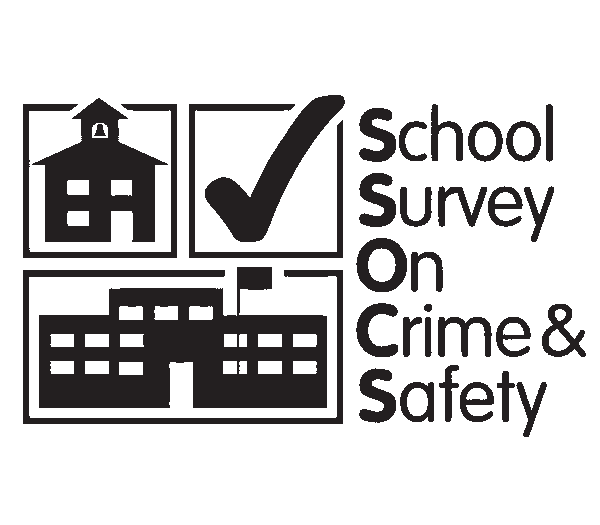 PLEASE RESPOND BY:FORM SSOCS-1(11-9-2017)§,"’¤	110106DEFINITIONSThe following words are bolded and marked by an asterisk (*) wherever they appear in the questionnaire. Please use these definitions as you respond.Active shooter – an individual actively engaged in killing or attempting to kill people in a confined and populated area; in most cases, active shooters use firearm(s) and there is no pattern or method to their selection of victims.Arrest – The act of detaining in legal custody. An "arrest" is the deprivation of a person’s liberty by legal authority in response to a criminal charge.At school/at your  school  –  activities happening in school buildings, on school grounds, on school buses, and at places that holdschool-sponsored events or activities. Unless otherwise specified, this refers to normal school hours or to times when school activities/events were in session.Bullying – any unwanted aggressive behavior(s) by another youth or group of youths that involves an observed or perceived power imbalance and is repeated multiple times or is highly likely to be repeated. Bullying occurs among youth who are not siblings or current dating partners.Cyberbullying – bullying that occurs when willful and repeated harm is inflicted through the use of computers, cell phones, or other electronic devices.Diagnostic mental health assessment – an evaluation conducted by a mental health professional that identifies whether an individual has one or more mental health diagnoses. This is in contrast to an educational assessment, which does not focus on clarifying a student’s mental health diagnosis.Evacuation – a procedure that requires all students and staff to leave the building. While evacuating to the school’s field makes sense for a fire drill that only lasts a few minutes, it may not be an appropriate location for a longer period of time. The evacuation plan should encompass relocation procedures and include backup buildings to serve as emergency shelters, such as nearby community centers, religious institutions, businesses, or other schools. Evacuation also includes “reverse evacuation,” a procedure for schools to return students to the building quickly if an incident occurs while students are outside.Firearm/explosive device –  any  weapon  that is designed to (or may readily be converted to) expel a projectile by the action of an explosive.This includes guns, bombs, grenades, mines, rockets, missiles, pipe bombs, or similar devices designed to explode and capable of causing bodily harm or property damage.Gang – an ongoing loosely organized association of three or more persons, whether formal or informal, that has a common name, signs, symbols, or colors, whose members engage, either individually or collectively, in violent or other forms of illegal behavior.Gender identity – means  one’s  inner  sense of one’s own gender, which may or may not match the sex assigned at birth. Different people choose to express their gender identity differently. For some, gender may be expressed through, for example, dress, grooming, mannerisms, speech patterns, and social interactions. Gender expression usually ranges between masculine and feminine, and some transgender people express their gender consistent with how they identify internally, rather than in accordance with the sex they were assigned at birth.Harassment – conduct that is unwelcome and denies or limits a student’s ability to participate in or benefit from a school’s education program. All students can be victims of harassment and the harasser can share the same characteristics of the victim. The conduct can be verbal, nonverbal, or physical and can take many forms, including verbal acts and name-calling, as well asnon-verbal conduct, such as graphic and written statements, or conduct that is physically threatening, harmful, or humiliating.Hate crime – A committed criminal offense that is motivated, in whole or in part, by the offender’s bias(es) against a race, religion, disability, sexual orientation, ethnicity, gender, or gender identity; also known as bias crime.Lockdown – a procedure that involves occupants of a school building being directed to remain confined to a room or area within a building with specific procedures to follow. A lockdown may be used when a crisis occurs outside of the school and an evacuation would be dangerous. A lockdown may also be called for when there is a crisis inside and movement within the school will put students in jeopardy. All exterior doors are locked and students and staff stay in their classrooms.Mental health disorders – collectively, all diagnosable mental disorders or health conditions that are characterized by alterations in thinking, mood, or behavior (or some combination thereof) associated with distress and/or impaired functioning.Mental  health  professionals  –  mental health services are provided by several different professions, each of which has its own training and areas of expertise. The types of licensed professionals who may provide mental health services include psychiatrists, psychologists, psychiatric/mental health nurse practitioners, psychiatric/mental health nurses, clinical social workers, and professional counselors.Physical attack or fight – an actual and intentional touching or striking of another person against his or her will, or the intentional causing of bodily harm to an individual.§,#&¤	110205FORM SSOCS-1 (11-9-2017)DEFINITIONS – ContinuedThe following words are bolded and marked by an asterisk (*) wherever they appear in the questionnaire. Please use these definitions as you respond.Rape – forced sexual intercourse (vaginal, anal,   or oral penetration). This includes sodomy and penetration with a foreign object. All students, regardless of sex or gender identity, can be victimsof rape. [Counts of attempted rape should be added to counts of rapes in your reporting of item 30a.]Restorative circle – a formal mediation process led by a facilitator that brings affected parties of a problem together to explore what happened, reflect on their roles, find a solution, and ultimately restore harmony to individual relationships and the larger community.Robbery (taking things by force) – the taking or attempting to take anything of value that is owned by another person or organization, under confrontational circumstances, by force or threat of force or violence and/or by putting the victim in fear. A key difference between robbery and theft/larceny is that robbery involves a threat or assault.School Resource Officer (SRO) – a  career sworn law enforcement officer with arrest authority, who has specialized training and is assigned to work in collaboration with school organizations.Sexual assault – an incident that includes threatened rape, fondling, indecent liberties, or child molestation. All students, regardless of sex or gender identity, can be victims of sexual assault.Classification of these incidents should take into consideration the age and developmentally appropriate behavior of the offender(s).Sexual harassment – conduct that is unwelcome, sexual in nature, and denies or limits a student’s ability to participate in or benefit from a school’s education program. All students, regardless of sex or gender identity, can be victims of sexual harassment, and the harasser and the victim can be of the same sex. The conduct can be verbal, non-verbal, or physical and can take many forms, including verbal acts and name-calling, as well as non-verbal conduct, such as graphic and written statements, or conduct that is physically threatening, harmful, or humiliating.Sexual misconduct – Any  act,  including,  but not limited to, any verbal, nonverbal, written or electronic communication or physical activity, directed toward or with a student regardless of the age of the student that is designed to establish a romantic or sexual relationship with the student.School staff have power over students by virtue of their position, thus student-staff relationships are not equal and students cannot be consenting parties to romantic or sexual relationships.Sexual orientation – means one’s emotional or physical attraction to the same and/or opposite sex.Shelter-in-place – a procedure similar to a lockdown in that the occupants are to remain on the premises; however, shelter-in-place is designed touse a facility and its indoor atmosphere to temporarily separate people from a hazardous outdoor environment. Everyone would be brought indoors and building personnel would close all windows and doors and shut down the heating, ventilation, and air conditioning system (HVAC). This would create a neutral pressure in the building, meaning the contaminated air wouldnot be drawn into the building.Special education student – a child with a disability, defined as mental retardation, hearing impairments (including deafness), speech or language impairments, visual impairments (including blindness), serious emotional disturbance, orthopedic impairments, autism, traumatic brain injury, other health impairments, or specific learning disabilities, who needs special education and related services and receives these under the Individuals with Disabilities Education Act (IDEA).Specialized school – a school that is specifically for students who were referred for disciplinary reasons, although the school may also have students who were referred for other reasons. The school may be at the same location as your school.Theft/larceny (taking things worth over $10 without personal confrontation) – the unlawful taking of another person’s property without personal confrontation, threat, violence, or bodily harm. This includes pocket picking, stealing a purse or backpack (if left unattended or no force was used to take it from owner), theft from a building, theft from a motor vehicle or of motor vehicle parts or accessories, theft of a bicycle, theft from a vending machine, and all other  types of thefts.Threat assessment team – a formalized group of persons who meet on a regular basis with the common purpose of identifying, assessing, and managing students who may pose a threat of targeted violence in schools.Treatment – a clinical intervention addressed at lessening or eliminating the symptoms of a mental health disorder. This may include psychotherapy, medication treatment, and/or counseling.Vandalism – the willful damage or destruction of school property, including bombing, arson, graffiti, and other acts that cause property damage. This includes damage caused by computer hacking.Violence – actual, attempted, or threatened fight or assault.Weapon – any instrument or object used with the intent to threaten, injure, or kill. This includes look-alikes if they are used to threaten others.FORM SSOCS-1 (11-9-2017)§,#&¤	110205SURVEY INSTRUCTIONS:For most questions, please mark the box that best reflects your school’s circumstances. Please mark your response with an "X".Some questions ask for counts or percents of items. Please place an "X" in the None box, rather than leaving the item blank, if the number of such items at your school is zero.It is not necessary to consult any records for items 9 and 42. Please provide estimates for these questions.Definitions are available for many terms on pages 2 and 3. Defined terms are bolded and marked with an asterisk (*) throughout the survey.Some questions refer to the 2017–18 school year. Please report for the school year to date.Please have this questionnaire filled out by the person most knowledgeable about school crime and policies to provide a safe environment.Please keep a copy of the completed questionnaire for your records.WHERE SHOULD I RETURN MY COMPLETED QUESTIONNAIRE?Please return your completed questionnaire in the enclosed postage-paid envelope or mail it to:U.S. Census BureauATTN: DCB/PCSPU, Building 60A 1201 E. 10th StreetJeffersonville, IN 47132-0001If you have any questions about this questionnaire, please contact the U.S. Census Bureau at: 1-888-595-1332 or at SSOCS@census.gov.Paperwork Burden StatementAccording to the Paperwork Reduction Act of 1995, no persons are required to respond to a collection of information unless it displays a valid OMB control number. The valid OMB control number for this voluntary information collection is 1850-0761. The time required to complete this information collection is estimated to average 53 minutes per response, including the time to review instructions, search existing data resources, gather the data needed, and complete and review the information collection. If you have any comments concerning the accuracy of the time estimate, suggestions for improving this collection, or comments or concerns about the contents or the status of your individual submission of this questionnaire, please e-mail: SSOCS@census.gov, or write directly to: School Survey on Crime and Safety (SSOCS), National Center for Education Statistics, Potomac Center Plaza, 550 12th Street SW, Room #4012, Washington, DC 20202.§,$%¤	110304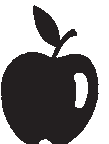 FORM SSOCS-1 (11-9-2017)FORM SSOCS-1 (11-9-2017)§,%$¤	110403	5§,&#¤	110502FORM SSOCS-1 (11-9-2017)During the 2017–18 school year, did your school have a threat assessment team* or any other formal group of persons to identify students who might be a potential risk for violent or harmful behavior (toward themselves or others)?600	1	Yes2	No     ➤	GO TO item 7 below.During the 2017–18 school year, how often did your school’s threat assessment team* formally meet?Check one response.602	1	At least once a week2	At least once a month3	On occasion4	NeverDuring the 2017–18 school year, did your school have any recognized student groups with the following purposes?Check "Yes" or "No" on each line.Acceptance of sexual orientation* and gender identity* of students (e.g., Gay-Straight Alliance)YES	NO604	1	2Parent and Community Involvement at SchoolWhich of the following does your school do to involve or help parents? Check "Yes" or "No" on each line.Have a formal process to obtain parental input on policies related to school crime and disciplineProvide training or technical assistance to parents in dealing with students’ problem behavior*Please use the definition on pages 2 and 3.FORM SSOCS-1 (11-9-2017)§,’"¤	110601§,’"¤	110601FORM SSOCS-1 (11-9-2017)FORM SSOCS-1 (11-9-2017)§,(!¤	1107009§,)*¤	110809FORM SSOCS-1 (11-9-2017)17.Did these formalized policies or written documents include language defining the role of sworn law enforcement officers (including School Resource Officers*) at school in the following areas?Check "Yes," "No," or "Don’t know" on each line.Student disciplineUse of physical or chemical restraints (e.g., handcuffs, Tasers, Mace, pepper spray)652654YES11DON’TNO	KNOW2	32	3e. Reporting of criminal offenses to a law enforcementagency	660	1	2	3How many of the following were present at your school* at least once a week?If an officer works full-time across various schools in the district, please count this officer as "part-time" for your school.Do not include security guards or other security personnel who are not sworn law enforcement in your response to this item; information on additional security staff is gathered in item 19.If none, please place an "X" in the None box.Numberat your school*School Resource Officers*Full-timePart-time2362380	None0	NoneSworn law enforcement officers who are not School Resource Officers*Full-timePart-time2402420	None0	NoneAside from sworn law enforcement officers (including School Resource Officers*), how many additional security guards or security personnel were present at your school* at least once a week?If a security guard or other security personnel works full-time across various schools in the district, please count this person as “part-time” for your school.If none, please place an "X" in the None box.	Numberat your school*Security guards or security personnelFull-timePart-time2322340	None0	None*Please use the definition on pages 2 and 3.FORM SSOCS-1 (11-9-2017)§,*)¤	110908School Mental Health ServicesDuring the 2017–18 school year, did your school provide diagnostic mental health assessments* (e.g., psychological/psychiatric diagnostics assessments) to evaluate students for mental health disorders*?661	Include only assessments conducted by a licensed mental health professional*.Include services that were provided at school* as well as services provided through a contract the school has with an outside provider.1	Yes2	No    ➤	GO TO item 22 below.Were diagnostic mental health assessment* services provided to students from your school in the following locations?Check "Yes" or "No" on each line.YES	NOAt school*, by a school-employed or contracted  mental health professional* 663	1	2Outside of school, by a school-employed or contracted mental healthprofessional*During the 2017–18 school year, did your school provide treatment* (e.g., psychotherapy, medication) to students for mental health disorders*?665	1	2667	Include only treatment* provided by a licensed mental health professional*.Include services that were provided at school* as well as services provided through a contract the school has with an outside provider.1	Yes2	No    ➤	GO TO item 24 below.Were treatment* services provided to students from your school in the following locations?Check "Yes" or "No" on each line.At school*, by a school-employed or contracted mental health professional* 669Outside of school, by a school-employed or contracted mental healthYES	NO1	2professional*671	1	2During the 2017–18 school year, to what extent did the following factors limit your school’s efforts toprovide mental health services to students?Check one response on each line.Limits in major wayLimits in minor wayDoes not limitInadequate access to licensed mental health professionals*Inadequate fundingPotential legal issues for school or district (e.g., malpractice, insufficient supervision, confidentiality)Concerns about reactions from parentsLack of community support for providing mental health services to students in your schoolWritten or unwritten policies regarding the school’s requirement to pay for the diagnostic mental health assessment* or treatment* of studentsReluctance to label students with mental health disorders* to avoid stigmatizing the child*Please use the definition on pages 2 and 3.12	§,+(¤	111007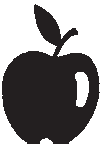 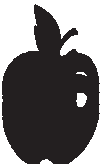 FORM SSOCS-1 (11-9-2017)FORM SSOCS-1 (11-9-2017)§,,’¤	111106§,-&¤	111205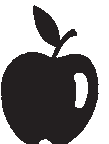 FORM SSOCS-1 (11-9-2017)30.IncidentsPlease record the number of incidents that occurred at school* during the 2017–18 school year for the offenses listed below. (NOTE: The number in column 1 should be greater than or equal to the number in column 2.)If none, please place an "X" in the None box.Please provide information on:The number of incidents, not the number of victims or offenders.Recorded incidents, regardless of whether any disciplinary action was taken. Recorded incidents, regardless of whether students or non-students were involved. Incidents occurring before, during, or after normal school hours.Column 1	Column 2Rape* or attempted rape*Total numberof recorded incidentsNumber reported to police or other law enforcementSexual assault* other than3100	None3120	Nonerape* (include threatened rape*)Robbery* (taking things by force)With a weapon*Without  a weapon*Physical attack or fight*With a weapon*3143183220	None0	None0	None3163203240	None0	None0	NoneWithout a weapon*3260	None3280	NoneThreats of physical attack*With a weapon*3300	None3320	NoneWithout a weapon*3340	None3360	NoneTheft/larceny* (taking things worth over $10 without personal confrontation)Possession of afirearm/explosive device*Possession of a knife or sharp objectDistribution, possession, or use of illegal drugsInappropriate distribution, possession, or use of prescription drugsDistribution, possession, or use of alcoholVandalism*3383423463503543553583620	None0	None0	None0	None0	None0	None0	None0	None3403443483523563573603640	None0	None0	None0	None0	None0	None0	None0	None*Please use the definition on pages 2 and 3.FORM SSOCS-1 (11-9-2017)§,+(¤	111007During the 2017–18 school year, how many hate crimes* occurred at your school*? If none, please place an "X" in the None box.690	Number of hate crimes*0	None     ➤	GO TO item 33 below.To the best of your knowledge, were any of these hate crimes* motivated by the offender’s bias against the following characteristics or perceived characteristics?Check "Yes" or "No" on each line.If a hate crime* was motivated by multiple characteristics, answer "Yes" for each that applies.Race or colorNational origin or ethnicitySexYES	NO692	1	2694	1	2696	1	2Religion	698	1	2Disability (e.g., physical, mental, and learning disabilities)	700	1	2Sexual    orientation*	702	1	2Gender   identity*	704	1	2To the best of your knowledge, during the 2017–18 school year, have there been any incidents ofsexual misconduct* between a staff member and a student at your school*?Report on misconduct between staff and students whether or not the incidents occurred at school or away from school.Sexual assault* and rape* are both forms of sexual misconduct. Therefore, some incidents of staff-student behavior may be reported in response to items 30a and 30b as well as item 33.705 12Yes NoPlease record the number of arrests* that occurred at your school* during the 2017–18 school year. Please include all arrests* that occurred at school*, regardless of whether a student or non-student was arrested.688	1	None2	1–53	6–104	11 or more*Please use the definition on pages 2 and 3.§,,’¤	111106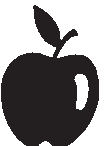 FORM SSOCS-1 (11-9-2017)FORM SSOCS-1 (11-9-2017)§,-&¤	111205During the 2017–18 school year, did your school allow for the use of the following disciplinary actions? If "yes," were the actions used this school year?Removal with no continuing school services for at least the remainder of the school yearRemoval with school-provided tutoring/home instruction for at least the remainder of the school yearTransfer to a specialized school* for disciplinary reasonsTransfer to another regular school for disciplinary reasonsOut-of-school suspension or removal for less than the remainder of the school yearWith no curriculum/services providedWith curriculum/services providedDoes your school allow for use of the following?YES	NO390     1	2394	1	2398     1	2402     1	2If “Yes,” was the action used this school year?YES	NO392     1	2396	1	2400     1	2404     1	2In-school suspension for less than the remainder of the school yearWith no curriculum/services providedWith curriculum/services providedReferral to a school counselorAssignment to a program (during school hours) designed to reduce disciplinary problemsAssignment to a program (outside of school hours) designed to reduce disciplinary problemsLoss of school bus privileges due to misbehaviorCorporal punishmentPlacement on school probation with consequences if another incident occursDetention and/or Saturday schoolLoss of student privilegesRequirement of participation in community service*Please use the definition on pages 2 and 3.§,.%¤	111304FORM SSOCS-1 (11-9-2017)During the 2017–18 school year, how many students were involved in committing thefollowing offenses, and how many of the following disciplinary actions were taken in response?If none, please place an "X" in the None box.Please follow these guidelines when determining the number of offenses and disciplinary actions:If more than one student was involved in an incident, please count each student separately when providing the number of disciplinary actions.If a student was disciplined more than once, please count each offense separately (e.g., a student who was suspended five times would be counted as five suspensions).If a student was disciplined in two different ways for a single infraction (e.g., the student was both suspended and referred to counseling), count only the most severe disciplinary action that was taken.If a student was disciplined in one way for multiple infractions, record the disciplinary action for only the most serious offense.Number of disciplinary actions taken in response to offenseUse/possession of a firearm/    explosive device*Total students involved in recorded offenses (regardless of disciplinary action)Removals with no continuing school services for at least the remainder of the school yearTransfers to specialized schools*Out-of-school suspensions lasting 5 or more days, but less than the remainder of the school yearOther disciplinary action (e.g., suspension for less than 5 days, detention, etc.)Use/possession of a weapon*   other than a firearm/ explosive device*Distribution,possession, or use of illegal drugsDistribution,possession, or use of alcoholPhysical attacks or fights*During the 2017–18 school year, how many of the following occurred? If none, please place an "X" in the None box.Total numberStudents were removed from your school without continuing services for    at least the remainder of  the  school  year  for  disciplinary  reasons. (NOTE: This number should be greater than or equal to the sum of entries in item 38, column 2.)Students were transferred  to  specialized  schools*  for disciplinary reasons. (NOTE: This number should be greater than or equal to the sum of entries in item 38, column 3.)5185200	None0	None*Please use the definition on pages 2 and 3.FORM SSOCS-1 (11-9-2017)§,/$¤	111403School Characteristics: 2017–18 School YearAs of October 1, 2017, what was your school’s total enrollment?41.522	StudentsWhat percentage of your current students fit the following criteria?If none, please place an "X" in the None box.Percent of studentsEligible for free or reduced-price lunchEnglish language learner (ELL)5240526%None%c.	Special education students*5280	None%0	Noned.	Male530%0	None42.What is your best estimate of the percentage of your current students who meet the following criteria?If none, please place an "X" in the None box.Percent of studentsBelow the 15th percentile on standardized testsLikely to go to college after high schoolConsider academic achievement to be very important532534536%0	None%0	None%0	None43.How many classroom changes do most students make in a typical day?Count going to lunch and then returning to the same or a different classroom as two classroom changes. Do not count morning arrival or afternoon departure.If none, please place an "X" in the None box.538	Typical number of classroom changes0	None*Please use the definition on pages 2 and 3.§,0#¤	111502FORM SSOCS-1 (11-9-2017)How would you describe the crime level in the area(s) in which your students live? Check one response.560 1234High level of crime Moderate level of crime Low level of crimeStudents come from areas with very different levels of crimeHow would you describe the crime level in the area where your school is located? Check one response.562 123High level of crime Moderate level of crime Low level of crimeWhich of the following best describes your school? Check one response.564 12345Regular public school Charter schoolHas a magnet program for part of the school Exclusively a magnet schoolOther – Please specify565What is your school’s average daily attendance?Percent of students present568	%0	None48.During the 2017–18 school year, how many students transferred to or from your school after the start of the school year? Please report on the total mobility, not just transfers due to disciplinary actions. (NOTE: This number should be greater than or equal to the number of students who were transferred for disciplinary reasons, as reported in item 39b.)If a student transferred more than once in the school year, count each transfer separately. If none, please place an "X" in the None box.Transferred to the school5700	Noneb.	Transferred from the school5720	NoneFORM SSOCS-1 (11-9-2017)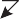 §,1"¤	111601Please provide the following information:Please provide the following dates:Start date for your 2017–18 school yearEnd date for your 2017–18 school yearDate you completed the questionnaire574576578Month	Day/	/2017/	/2018/	/2018Is	the correct grade range for this school?022 12YesNo ➤ Which of the following grades are offered in this school?Check all that apply.Name of person completing form010012Telephone numberArea code	Number—	—Title/positionCheck one response.014	1	Principal2	Vice-principal or disciplinarian3	Other – Please specify015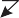 §,2!¤	111700FORM SSOCS-1 (11-9-2017)Number of years at this school016Best days and times to reach you (in case we have further questions)018E-mail address020How long did it take you to complete this form, not counting interruptions?Please record the time in minutes (e.g., 55 minutes, 65 minutes).580	MinutesFORM SSOCS-1 (11-9-2017)§,3*¤	111809Please return your completed questionnaire in the enclosed postage-paid envelope or mail it to:U.S. Census BureauAttn: DCB/PCSPU, Building 60A 1201 E 10th Street Jeffersonville, IN 47132-0001Thank you very much for your participation in this survey. If you have any questions, please contact us, toll–free, at: 1–888–595–1332 or by e-mail at: SSOCS@census.govTo learn more about this survey and to access reports from earlier collections, see the School Survey on Crime and Safety (SSOCS) website at:https://nces.ed.gov/surveys/ssocsAdditional data collected by the National Center for Education Statistics (NCES) on a variety of topics in elementary, secondary, postsecondary, and international education are available from the NCES website at:https://nces.ed.govFor additional data collected by various Federal agencies, including the Department of Education, visit the Federal Statistics clearinghouse at:https://fedstats.sites.usa.gov§,4)¤	111908FORM SSOCS-1 (11-9-2017)Conducted by:U.S. DEPARTMENT OF EDUCATIONNATIONAL CENTER FOR EDUCATION STATISTICSOMB No. 1850-0761; Approval Expires 07/31/2020Collected by:U.S. DEPARTMENT OF COMMERCEEconomics and Statistics AdministrationU.S. CENSUS BUREAUSCHOOL SURVEY ON CRIME AND SAFETY2019–20 SCHOOL YEARThis survey is designed to be completed by the principal or the person(s) most knowledgeable about school crime and policies to provide a safe environment.(Please correct any errors in name, address, and ZIP Code.)The National Center for Education Statistics (NCES), within the U.S. Department of Education, is authorized to conduct this survey by the Education Sciences Reform Act of 2002 (ESRA 2002, 20 U.S.C. §9543).All of the information you provide may be used only for statistical purposes and may not be disclosed, or used, in identifiable form for any other purpose except as required by law (20 U.S.C. §9573 and 6 U.S.C. §151). Reports of the findings from the survey will not identify participating districts, schools, or staff. Individual responses will be combined with those from other participants to produce summary statistics and reports.PLEASE RESPOND BY:FORM SSOCS-1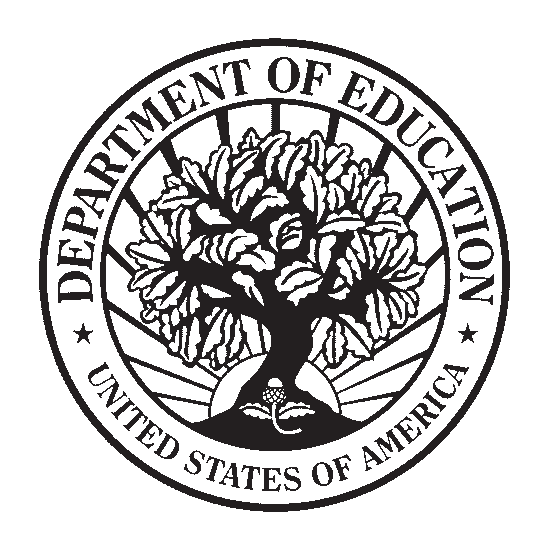 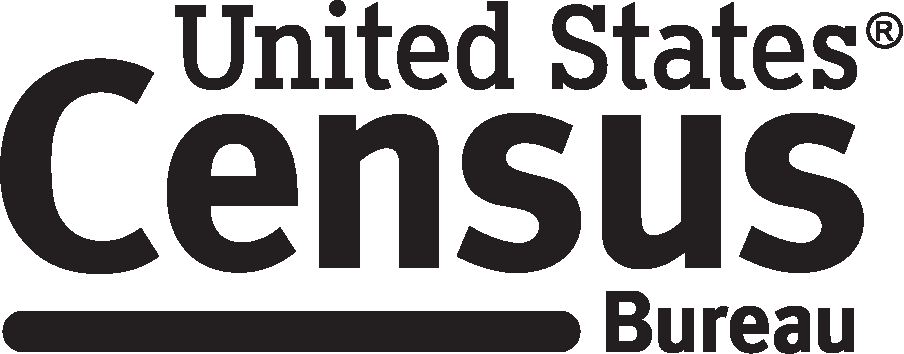 (09-03-2019) Draft 8§,$%¤110106DEFINITIONSThe following words are bolded and marked by an asterisk (*) wherever they appear in the questionnaire. Please detach and use these definitions as you respond.Active shooter – one or more individuals actively engaged in killing or attempting to kill people in a populated area; in most cases, active shooters use firearm(s).Alternative school – a school that addresses the needs of students that typically cannot be met in a regular school program and is designed to meet the needs of students with academic difficulties, students with discipline problems, or both students with academic difficulties and discipline problems.Arrest – the act of detaining in legal custody. An "arrest" is the deprivation of a person’s liberty by legal authority in response to a criminal charge.At school/at your school – activities happening in school buildings, on school grounds, on school buses, and at places that hold school-sponsoredevents or activities. Unless otherwise specified, this refers to normal school hours or to times when school activities or events were in session.Bullying – any unwanted, aggressive behavior(s) by another youth or group of youths that involves an observed or perceived power imbalance and is repeated multiple times or is highly likely to be repeated. Bullying occurs among youth who are not siblings or current dating partners.Children with disabilities – children having intellectual disability; hearing impairment, including deafness; serious emotional disturbance; orthopedic impairment; autism; traumatic brain injury; developmental delay; other health impairment; specific learning disability; deaf-blindness; or multiple disabilities and who, by reason thereof, receive special education and related services  under the Individuals with Disabilities EducationAct (IDEA) according to an Individual Education Program (IEP), Individualized Family Service Plan (IFSP), or services plan.Cyberbullying – bullying that occurs when willful and repeated harm is inflicted through the use of computers, cell phones, or other electronic devices.Diagnostic mental health assessment – an evaluation conducted by a mental health professional that identifies whether an individual has one or more mental health diagnoses. This is in contrast to an educational assessment, which does not focus on clarifying a student’s mental health diagnosis.Evacuation – a procedure that requires all students and staff to leave the building. The evacuation plan may encompass relocation procedures and include backup buildings to serve as emergency shelters.Evacuation also includes “reverse evacuation,” a procedure for schools to return students to the building quickly if an incident occurs while students are outside.Firearm or explosive device – any weapon that is designed to (or may readily be converted to) expel a projectile by the action of an explosive. This includes guns, bombs, grenades, mines, rockets, missiles, pipe bombs, or similar devices designed to explode and capable of causing bodily harm or property damage.Gang – an ongoing loosely organized association of three or more persons, whether formal or informal, that has a common name, signs, symbols, or colors, whose members engage, either individually or collectively, in violent or other forms of illegal behavior.Gender identity – one’s inner sense of one’s own gender, which may or may not match the sex assigned at birth.Harassment – conduct that is unwelcome and denies or limits a student’s ability to participate in   or benefit from a school’s education program. All students can be victims of harassment and the harasser can share the same characteristics of the victim. The conduct can be verbal, non-verbal, or physical and can take many forms, including verbal acts and namecalling, as well as non-verbal conduct, such as graphic and written statements, or conduct that is physically threatening, harmful, or humiliating.Hate crime – a committed criminal offense that is motivated, in whole or in part, by the offender’s bias(es) against a race, national origin or ethnicity, religion, disability, sexual orientation, gender, or gender identity; also known as bias crime.Lockdown – a procedure that involves securing school buildings and grounds during incidents that pose an immediate threat of violence in or around the school.Mental health disorders – collectively, all diagnosable mental disorders or health conditions that are characterized by alterations in thinking, mood, or behavior (or some combination thereof) associated with distress and/or impaired functioning.FORM SSOCS-1§,#&¤ 110205	2Mental health professionals – mental health services are provided by several different professions, each of which has its own training and areas of expertise. The types of licensed professionals who may provide mental health services include psychiatrists, psychologists, psychiatric or mental health nurse practitioners, psychiatric or mental health nurses, clinical social workers, and professional counselors.Physical attack or fight – an actual and intentional touching or striking of another person against his or her will, or the intentional causing of bodily harm to an individual.Rape – forced sexual intercourse (vaginal, anal, or oral penetration). This includes sodomy and penetration with a foreign object. All students,regardless of sex or gender identity, can be victims of rape.Restorative practices – a formal mediation process led by a facilitator that brings affected parties of a problem together to explore what happened, reflect on their roles, find a solution, and ultimately restore harmony to individual relationships and the larger community.Robbery (taking things by force) – the taking or attempting to take anything of value that is owned by another person or organization, under confrontational circumstances, by force or threat of force or violence and/or by putting the victim infear. A key difference between robbery and theft or larceny is that robbery involves a threat or assault.School Resource Officer (SRO) – a sworn law enforcement officer with arrest authority, who has specialized training and is assigned to work in collaboration with school organizations.Sexual assault – an incident that includes threatened rape, fondling, indecent liberties, or child molestation. All students, regardless of sexor gender identity, can be victims of sexual assault. Classification of these incidents should take into consideration the age and developmentally appropriate behavior of the offender(s).Sexual harassment – conduct that is unwelcome, sexual in nature, and denies or limits a student’s ability to participate in or benefit from a school’s education program. All students, regardless of sex or gender identity, can be victims of sexual harassment, and the harasser and the victim can be of the same sex. The conduct can be verbal, non-verbal, or physical and can take many forms, including verbal acts and name-calling, as well as nonverbal conduct, such as graphic and written statements, or conduct that is physically threatening, harmful, or humiliating.Sexual misconduct – any act, including, but not limited to, any verbal, nonverbal, written or electronic communication or physical activity,directed toward or with a student regardless of the age of the student that is designed to establish a romantic or sexual relationship with the student.School staff have power over students by virtue of their position, thus student-staff relationships are not equal and students cannot be consenting parties to romantic or sexual relationships.Sexual orientation – one’s emotional or physical attraction to the same and/or opposite sex.Shelter-in-place – a procedure that requires all students and staff to remain indoors because it is safer inside the building or a room than outside. Depending on the threat or hazard, students and staff may be required to move to rooms that can   be sealed (such as in the event of a chemical or biological hazard) or without windows, or to a weather shelter (such as in the event of a tornado).Theft or larceny (taking things worth over $10 without personal confrontation) – the unlawful taking of another person’s property without personal confrontation, threat, violence, or bodily harm. This includes pocket picking, stealing a purse or backpack (if left unattended or no force was used to take it from owner), theft from a building, theft from a motor vehicle or of motor vehicle parts or accessories, theft of a bicycle, theft from a vending machine, and all other types of thefts.Threat assessment – a formalized process of identifying, assessing, and managing students who may pose a threat of targeted violence in schools.Treatment – a clinical intervention addressed at lessening or eliminating the symptoms of a mental health disorder. This may include psychotherapy, medication treatment, and/or counseling.Vandalism – the willful damage or destruction of school property, including bombing, arson, graffiti, and other acts that cause property damage. This includes damage caused by computer hacking.Violence – actual, attempted, or threatened fight or assault.Weapon – any instrument or object used with the intent to threaten, injure, or kill. This includes look-alikes if they are used to threaten others.FORM SSOCS-1§,#&¤ 110205	3SURVEY INSTRUCTIONS:For most questions, please mark the box that best reflects your school’s circumstances. Please mark your response with an "X".Some questions ask for counts or percents. Please place an "X" in the None box, rather than leaving the item blank, if the number of such items at your school is zero.Defined terms are bolded and marked with an asterisk (*) throughout the survey. A removable "definitions" sheet is printed on pages 2 and 3 to use as a reference while filling out the questionnaire.This survey refers to the 2019–20 school year. Please report for the school year to date.Please have this questionnaire filled out by the person(s) most knowledgeable about school crime and policies used to provide a safe environment.Please keep a copy of the completed questionnaire for your records.WHERE SHOULD I RETURN MY COMPLETED QUESTIONNAIRE?Please return your completed questionnaire in the enclosed postage-paid envelope or mail it to:U.S. Census BureauATTN: DCB/PCSPU, Building 60A 1201 E. 10th StreetJeffersonville, IN 47132-0001If you have any questions about this questionnaire, please contact the U.S. Census Bureau at: 1-888-595-1332 or at SSOCS@census.gov.Paperwork Burden StatementAccording to the Paperwork Reduction Act of 1995, no persons are required to respond to a collection of information unless it displays    a valid OMB control number. The valid OMB control number for this voluntary information collection is 1850-0761. The time required to complete this information collection is estimated to average 45 minutes per response, including the time to review instructions, search existing data resources, gather the data needed, and complete and review the information collection. If you have any comments concerning the accuracy of the time estimate, suggestions for improving this collection, or comments or concerns about the contents     or the status of your individual submission of this questionnaire, please e-mail: SSOCS@census.gov, or write directly to: School     Survey on Crime and Safety (SSOCS), National Center for Education Statistics, Potomac Center Plaza, 550 12th Street SW, Room #4036, Washington, DC 20202.4	§,$%¤ 110304FORM SSOCS-1School Practices and ProgramsDuring the 2019–20 school year, was it a practice of your school to do the following?If your school changed its practices during the school year, please answer regarding your most recent practice.Check "Yes" or "No" on each line.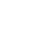 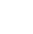 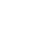 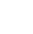 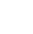 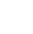 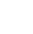 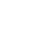 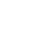 Require visitors to sign or check in and wear  badges 110	         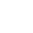 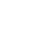 Control access to school buildings during school hours (e.g., locked or monitored doors, loading docks) 112Control access to school grounds during school hours (e.g., locked or monitored gates) 114Equip classrooms with locks so that doors can be locked from the  inside 121	         Close the campus for most or all students during lunch 122	         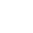 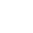 Provide school lockers to students 138	         Have “panic button(s)” or silent alarm(s) that directly connect to law enforcement in the event of an incident 139Provide an electronic notification system that automatically notifies parents in case of a school-wide emergency 141Require faculty and staff to wear badges or picture IDs 144	         Use one or more security cameras to monitor the school 146	         Provide two-way radios to any staff 150	         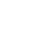 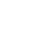 Require metal detector checks on students every day 116	         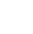 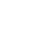 Perform one or more random metal detector checks on students 120	         Perform one or more random sweeps (e.g., locker checks, dog sniffs) for contraband (e.g., drugs or weapons*) 125Require drug testing for students participating in athletics or other extracurricular activities 129Require students to wear uniforms 134	         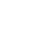 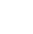 Enforce a strict dress code 136	         Require clear book bags or ban book bags on school  grounds 140	         Provide a structured anonymous threat reporting system (e.g., online submission, telephone hotline, or written submission via drop box) 143Require students to wear badges or picture  IDs 142	         Prohibit non-academic use of cell phones or smartphones during school hours 153*A removable "definitions" sheet is printed on pages 2 and 3.FORM SSOCS-1§,%$¤ 110403	56	§,&#¤ 110502FORM SSOCS-1During the 2019–20 school year, did your school have a threat assessment* team or any other formal group of persons to identify students who might be a potential risk for violent or harmful behavior (toward themselves or others)? 6001	Yes2	NoDuring the 2019–20 school year, did your school have any recognized student groups with the following purposes?Acceptance of sexual orientation* and gender identity* of students (e.g., Gay-Straight Alliance) 604YES	NO1	2Acceptance of students with disabilities (e.g., Best Buddies) 606	1	2Acceptance of cultural or religious diversity (e.g., Cultural Awareness Club) 608	1	2Parent and Community Involvement at SchoolWhich of the following does your school do to involve or help parents?Have a formal process to obtain parental input on policies related to school crime and discipline 190Provide training or technical assistance to parents in dealing with students’ problem behavior 192YES	NO1	21	2During the 2019–20 school year, were any of the following community and outsidegroups involved in your school’s efforts to promote a safe school?	YES	NOParent groups 204	1	2Social service agencies 206	1	2Juvenile justice agencies  208	1	2e.   Mental health agencies 212	1	2g.   Private corporations or businesses 216	1	2*A removable "definitions" sheet is printed on pages 2 and 3.FORM SSOCS-1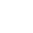 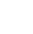 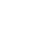 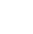 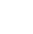 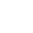 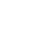 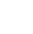 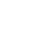 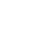 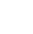 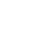 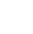 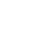 §,%$¤ 110601	7School Security StaffDuring the 2019–20 school year, did you have any sworn law enforcement officers (includingSchool Resource Officers*) present at your school* at least once a week? 610Do not include security officers or other security personnel who are not sworn law enforcement in response to items 9-15; information on additional security staff is gathered in item 16.1	Yes2	No ➔	GO TO item 16 on page 10.Were sworn law enforcement officers (including School Resource Officers*) used at least once a week in or around your school at the following times?YES	NOWhile students were arriving or leaving 614	1	2c.    When school or school activities were not occurring  618	1	2Did any of the sworn law enforcement officers (including School Resource Officers*) at your school* routinely:Carry physical restraints (e.g., handcuffs, Tasers) 621Carry chemical aerosol sprays (e.g., Mace, pepper spray) 622YES	NO1	21	2Carry  a firearm*  624	1	2*A removable "definitions" sheet is printed on pages 2 and 3.8	§,%$¤ 110601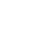 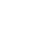 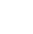 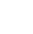 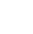 FORM SSOCS-1Did these sworn law enforcement officers (including School Resource Officers*) participate inthe following activities at your school*?YES	NOMotor vehicle traffic control 628	1	2Security enforcement and patrol 630	1	2Maintaining student discipline 632	1	2Identifying problems in the school and proactively seeking solutions	1	2to those problems 636Training teachers and staff in school safety or crime prevention 638	1	2Mentoring students 640	1	2Teaching a law-related education course or training students	1	2(e.g., drug-related education, criminal law, or crime prevention courses) 642Recording or reporting discipline problems to school authorities 644	1	2Providing information to school authorities about the legal definitions of	1	2behavior for recording or reporting purposes (e.g., defining assault forschool authorities)646During the 2019–20 school year, did your school or school district have any formalized policies  or written documents (e.g., Memorandum of Understanding, Memorandum of Agreement) that outlined the roles, responsibilities, and expectations of sworn law enforcement officers (including School Resource Officers*) at school*? 6501	Yes ➔GO TO item 14 below.2	No ➔	GO TO item 15 on page 10.Did these formalized policies or written documents include language defining the role of sworn law enforcement officers (including School Resource Officers*) at school* in the following areas?Student discipline652	                       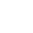 Use of physical restraints (e.g., handcuffs, Tasers) or chemical aerosol sprays (e.g., Mace, pepper spray) 654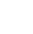 Use of firearms* 656	                       Making arrests* on school grounds 658	                Reporting of criminal offenses to a law enforcement agency 660	                *A removable "definitions" sheet is printed on pages 2 and 3.FORM SSOCS-1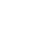 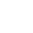 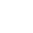 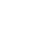 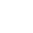 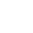 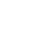 §,(!¤ 110700	9How many of the following were present at your school* at least once a week?If an officer works full-time across various schools in the district, please count this officer as "Part-time" for your school.If none, please place an "X" in the None box.School Resource Officers*Numberat your school*NoneFull-time236	0Part-time 238	0Sworn law enforcement officers who are not School Resource Officers*Aside from sworn law enforcement officers (including School Resource Officers*), how many additional security officers or security personnel were present at your school* at least once a week?If a security officer or other security personnel works full-time across various schools in the district, please count this person as “Part-time” for your school.Security officers or security personnelNumberat your school*NoneFull-timePart-time232	0234	0School Mental Health ServicesDuring the 2019–20 school year, did your school provide diagnostic mental health assessments* (e.g., psychological/psychiatric diagnostics assessments) to evaluate students for mental health disorders*? 661Include only assessments conducted by a licensed mental health professional*.Include services that were provided at school* as well as services provided through a contract the school has with an outside provider.1	Yes2	No ➔	GO TO item 19 on page 11.*A removable "definitions" sheet is printed on pages 2 and 3.10	§,)*¤ 110809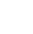 FORM SSOCS-1FORM SSOCS-1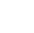 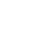 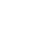 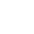 §,*)¤ 110908	11Staff Training and PracticesDuring the 2019–20 school year, did your school or school district provide any of the following for classroom teachers or aides?Training in classroom management for teachers266	             b. Training in school-wide discipline policies and practices related toviolence*268Training in school-wide discipline policies and practices related tocyberbullying* 265Training in school-wide discipline policies and practices related tobullying* other than cyberbullying* 267Training in school-wide discipline policies and practices related toalcohol and/or drug use269Training in safety procedures (e.g., how to handle emergencies) 270	         Training in recognizing early warning signs of students likely toexhibit violent behavior272h. Training in recognizing signs of self-harm or suicidal tendencies278	             i.	Training in intervention and referral strategies for students displaying signs of mental health disorders* (e.g., depression, mood disorders, ADHD) 271j.	Training in recognizing physical, social, and verbal bullying* behaviors273	             Training in recognizing signs of students using/abusing alcohol and/or drugs 274	         Training in positive behavioral intervention strategies 276	         Training in crisis prevention and intervention277	             23.	Aside from sworn law enforcement officers (including School Resource Officers*) or other security officers or personnel who carry firearms, during the 2019–20 school year, were there anystaff at your school* who legally carried a firearm* on school property?2791	Yes2	No*A removable "definitions" sheet is printed on pages 2 and 3.12	§,+(¤ 111007FORM SSOCS-1Limitations on Crime PreventionTo what extent do the following factors limit your school’s efforts to reduce or prevent crime?Check one response on each line.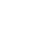 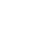 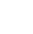 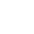 Lack of or inadequate teacher training in classroom management 280Lack of or inadequate alternative placement or programs for disruptive students 282Likelihood of complaints from parents284	                                                                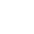 Lack of teacher support for school policies 286	                                           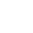 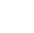 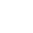 Lack of parental support for school policiesTeachers’ fear of student retaliation 290288	                                                                Fear of litigation 292	                                           Inadequate funds 294	                                           Inconsistent application of school policies byfaculty or staff296FORM SSOCS-1§,$%¤111106	13IncidentsPlease record the number of incidents that occurred at school* during the 2019–20 school year for the offenses listed below. (NOTE: The number in column 1 should be greater than or equal to the number in column 2.)Please provide information on:The number of incidents, not the number of victims or offenders.Recorded incidents, regardless of whether any disciplinary action was taken.Recorded incidents, regardless of whether students or non-students were involved.Incidents occurring before, during, or after normal school hours.Rape* or attempted rape*Sexual assault* other than rape*(include threatened rape*)Robbery* (taking things by force)With a weapon*Without a weapon*Physical attack or fight*With a weapon*Column 1 Total numberof recorded incidentsNoneColumn 2 Number reported to swornlaw enforcementNoneWithout a weapon*Threats of physical attack*With a weapon*Without a weapon*Theft or larceny* (taking things worth over $10 without personal confrontation)Possession of afirearm or explosive device*Possession of a knife or sharp objectDistribution, possession, or use of illegal drugsInappropriate distribution, possession, or use of prescription drugsDistribution, possession, or use of alcoholVandalism**A removable "definitions" sheet is printed on pages 2 and 3.14	§,-&¤111205FORM SSOCS-1During the 2019–20 school year, how many hate crimes* occurred at your school*? Number of hate crimes*6900	None ➔	GO TO item 28 below.To the best of your knowledge, were any of these hate crimes* motivated by the offender’s bias against the following characteristics or perceived characteristics?If a hate crime* was motivated by multiple characteristics, answer "Yes" foreach that applies.Race 692National origin or ethnicity 694YES	NO1	21	2c.   Sex  696	1	2Religion 698	1	2Disability (e.g., physical, mental, and learning disabilities) 700	1	2Sexual orientation* 702	1	2Gender identity* 704	1	2To the best of your knowledge, during the 2019–20 school year, have there been any incidents ofsexual misconduct* between a staff member and a student at your school*?705Report on misconduct between staff and students whether or not the incidents occurred at school* or away from school.Sexual assault* and rape* are both forms of sexual misconduct. Therefore, some incidents of staff-student behavior may be reported in response to items 25a and 25b as well as item 28.1	Yes2	NoPlease select the number of arrests*, including both students and non-students, that occurred atyour school* during the 2019–20 school year.6881	None2	1 - 53	6 - 104	11 or more*A removable "definitions" sheet is printed on pages 2 and 3.FORM SSOCS-1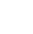 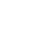 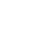 §,+(¤ 111007	15Disciplinary Problems and ActionsTo the best of your knowledge, how often do the following types of problems occur at your school*?Student racial or ethnic tensions 374Student bullying* 376Student sexual harassment* of other students 378Student harassment* of other students based on sexual orientation* 381Student harassment* of other students based on gender identity* 383Student harassment* of other studentsHappens daily111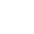 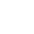 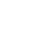 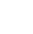 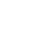 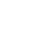 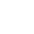 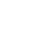 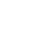 Happens at least once a week222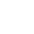 Happens at least once a month333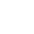 Happens on occasion444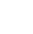 Never happens555based on religion385Student harassment* of other studentsbased on disability (e.g. physical, mental	                                                and learning disabilities) 387Widespread disorder in classroom 382	                                               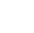 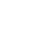 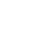 Student verbal abuse of teachers 380	                                               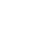 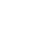 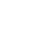 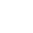 Student acts of disrespect for teachersother than verbal abuse384k. Gang* activities386	                                                                            31.	To the best of your knowledge, thinking about problems that can occur anywhere (both at your school* and away from school), how often does cyberbullying* among students who attend your school occur? 3891	Happens daily2	Happens at least once a week3	Happens at least once a month4	Happens on occasion5	Never happens*A removable "definitions" sheet is printed on pages 2 and 3.16	§,+(¤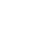 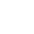 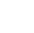 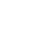 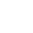 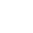 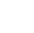 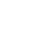 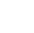 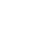 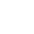 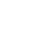 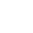 111006FORM SSOCS-1FORM SSOCS-1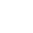 §,-&¤ 111205	17During the 2019–20 school year, how many students were involved in committing the following offenses, and how many of the following disciplinary actions were taken in response?Please follow these guidelines when determining the number of offenses and disciplinary actions:If more than one student was involved in an incident, please count each student separately when providing the number of disciplinary actions.If a student was disciplined more than once, please count each offense separately (e.g., a student who was suspended five times would be counted as five suspensions).If a student was disciplined in two different ways for a single infraction (e.g., the student was both suspended and referred to counseling), count only the most severe disciplinary action that was taken.If a student was disciplined in one way for multiple infractions, record the disciplinary action for only the most serious offense.Number of disciplinary actions taken in response to offenseUse/possession of a firearm or explosive device*Use/possession of a weapon* other than a firearm or explosive device*Total students involved in recorded offenses (regardless of disciplinary action)Removals with no continuing school services for at least the remainder of the school yearTransfers to alternative schools*Out-of-school suspensions lasting 5 or more days, but less than the remainder of the school yearOther disciplinary action (e.g., suspension for less than 5 days, detention, etc.)Distribution, possession, or use of illegal drugsDistribution, possession, or use of alcoholPhysical attacks or fights*During the 2019–20 school year, how many of the following occurred?a. Students were removed from your school without continuing services for at least the remainder of the school year for disciplinary reasons. (NOTE: This number should be greater than or equal to the sum of entries in item 33,Total numbercolumn 2.) 518	0	None*A removable "definitions" sheet is printed on pages 2 and 3.18	§,.%¤ 111304FORM SSOCS-1School Characteristics: 2019–20 School YearWhich of the following best describes your school?5641	Regular public school2	Charter school3	Has a magnet program for part of the school4	Exclusively a magnet school5	Other - Please specify: 565Which of the following grades are offered in this school?Check all that apply.1	Prekindergarten 0241	Kindergarten 0261	4th 0341	5th 0361	9th 0441	10th 0461	1st0281	6th 0381	11th 0481	2nd 0301	3rd 0321	7th 0401	8th 0421	12th 0501	Ungraded 052Please provide the following dates:a. Start date for your 2019–20 school year574, 575/	/MM	DD2019As of October 1, 2019, what was your school’s total enrollment?  522	StudentsDuring the 2019–20 school year, how many students transferred to or from your school after the start of the school year? Please report on the total mobility, not just transfers due to disciplinary actions. (NOTE: This number should be greater than or equal to the number of students who were transferred for disciplinary reasons, as reported in item 34b.)If a student transferred more than once in the school year, count each transfer separately.Number of StudentsNoneTransferred to the school570	0Transferred from the school572	0What percentage of your school’s total enrollment is present onPercent of students presentNonean average day?568%	0How many classroom changes do most students make in a typical day?Count going to lunch and then returning to the same or a different classroom as two classroom changes. Do not count morning arrival or afternoon departure.538Typical number ofclassroom changesNone0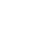 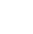 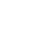 FORM SSOCS-1§,/$¤111403	19What percentage of your current students fit the following criteria?Eligible for free or reduced-price lunch 524English language learner (ELL) 526Percent of students%%None00Children with disabilities (CWD)*Male 530528	%	0%	0What is your best estimate of the percentage of your current students who meet the following criteria?Percent of studentsNoneBelow the 15th percentile on standardized testsLikely to go to college after high school 534532	%	0%	0Consider academic achievement to be very  important 536	%	0How would you describe the crime level in the area(s) in which your students live?5601	High level of crime2	Moderate level of crime3	Low level of crime4	Students come from areas with very different levels of crime45.	How would you describe the crime level in the area where your school is located?5621	High level of crime2	Moderate level of crime3	Low level of crimeRespondent InformationPlease provide the following information for the person who completed this questionnaire. If more than one person completed the questionnaire, please answer for the primary respondent.*A removable "definitions" sheet is printed on pages 2 and 3.20	§,0#¤FORM SSOCS-1Number of years at this school 016YearsTelephone number012Area Code	NumberE-mail address 074Best days and times to reach you (in case we have further questions)Check all that apply.	 Check all that apply.1	Monday 054 11111	7AM to 9AM064Did other school personnel help to complete the questionnaire?0761	Yes2	NoIf yes, please list the title(s) or position(s) of these staff.Check all that apply.11111Date you completed the questionnaire578, 579/	/MM	DD2020How long did it take you to complete this form, not counting interruptions? 580Please record the time in minutes (e.g., 55 minutes, 65 minutes).minutesFORM SSOCS-1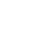 §,1"¤	21Please return your completed questionnaire in the enclosed postage-paid envelope or mail it to:U.S. Census BureauAttn: DCB/PCSPU, Building 60A 1201 E 10th Street Jeffersonville, IN 47132-0001Thank you very much for your participation in this survey. If you have any questions, please contact us, toll-free, at: 1-888-595-1332 or by e-mail at: SSOCS@census.gov To learn more about this survey and to access reports from earlier collections, see the School Survey on Crime and Safety (SSOCS) website at:http://nces.ed.gov/surveys/ssocsAdditional data collected by the National Center for Education Statistics (NCES) on a variety of topics in elementary, secondary, postsecondary, and international education are available from the NCES website at:http://nces.ed.govFor additional data collected by various Federal agencies, including the Department of Education, visit the Federal Statistics clearinghouse at:http://fedstats.sites.usa.gov22	§,1"¤ 111601FORM SSOCS-1School Practices and ProgramsSchool Practices and ProgramsSchool Practices and ProgramsSchool Practices and ProgramsSchool Practices and Programs1.	During the 2017–18 school year, was it a practice of your school to do the following?If your school changed its practices during the school year, please answer regarding your most recent practice.1.	During the 2017–18 school year, was it a practice of your school to do the following?If your school changed its practices during the school year, please answer regarding your most recent practice.1.	During the 2017–18 school year, was it a practice of your school to do the following?If your school changed its practices during the school year, please answer regarding your most recent practice.1.	During the 2017–18 school year, was it a practice of your school to do the following?If your school changed its practices during the school year, please answer regarding your most recent practice.1.	During the 2017–18 school year, was it a practice of your school to do the following?If your school changed its practices during the school year, please answer regarding your most recent practice.Check "Yes" or "No" on each line.a.	Require visitors to sign or check in and wear badgesCheck "Yes" or "No" on each line.a.	Require visitors to sign or check in and wear badges110YESNOCheck "Yes" or "No" on each line.a.	Require visitors to sign or check in and wear badgesCheck "Yes" or "No" on each line.a.	Require visitors to sign or check in and wear badges11012b.c.d.e.f.g.h.i.j.k.l.m.n.o.p.q.r.s.t.u.*PleaseControl access to school buildings during school hours (e.g., locked or monitored doors, loading docks)11212b.c.d.e.f.g.h.i.j.k.l.m.n.o.p.q.r.s.t.u.*PleaseControl access to school grounds during school hours (e.g., locked or monitored gates)11412b.c.d.e.f.g.h.i.j.k.l.m.n.o.p.q.r.s.t.u.*PleaseRequire metal detector checks on students every day11612b.c.d.e.f.g.h.i.j.k.l.m.n.o.p.q.r.s.t.u.*PleasePerform one or more random metal detector checks on students12012b.c.d.e.f.g.h.i.j.k.l.m.n.o.p.q.r.s.t.u.*PleaseEquip classrooms with locks so that doors can be locked from the inside12112b.c.d.e.f.g.h.i.j.k.l.m.n.o.p.q.r.s.t.u.*PleaseClose the campus for most or all students during lunch12212b.c.d.e.f.g.h.i.j.k.l.m.n.o.p.q.r.s.t.u.*PleasePerform one or more random sweeps (e.g., locker checks, dog sniffs) for contraband (e.g., drugs or weapons*)12512b.c.d.e.f.g.h.i.j.k.l.m.n.o.p.q.r.s.t.u.*PleaseRequire drug testing for students participating in athletics or other extracurricular activities12912b.c.d.e.f.g.h.i.j.k.l.m.n.o.p.q.r.s.t.u.*PleaseRequire students to wear uniforms13412b.c.d.e.f.g.h.i.j.k.l.m.n.o.p.q.r.s.t.u.*PleaseEnforce a strict dress code13612b.c.d.e.f.g.h.i.j.k.l.m.n.o.p.q.r.s.t.u.*PleaseProvide school lockers to students13812b.c.d.e.f.g.h.i.j.k.l.m.n.o.p.q.r.s.t.u.*PleaseRequire clear book bags or ban book bags on school grounds14012b.c.d.e.f.g.h.i.j.k.l.m.n.o.p.q.r.s.t.u.*PleaseHave “panic button(s)” or silent alarm(s) that directly connect to law enforcement in the event of an incident13912b.c.d.e.f.g.h.i.j.k.l.m.n.o.p.q.r.s.t.u.*PleaseProvide an electronic notification system that automatically notifies parents in case of a school-wide emergency14112b.c.d.e.f.g.h.i.j.k.l.m.n.o.p.q.r.s.t.u.*PleaseProvide a structured anonymous threat reporting system (e.g., online submission, telephone hotline, or written submission via drop box)14312b.c.d.e.f.g.h.i.j.k.l.m.n.o.p.q.r.s.t.u.*PleaseRequire students to wear badges or picture IDs14212b.c.d.e.f.g.h.i.j.k.l.m.n.o.p.q.r.s.t.u.*PleaseRequire faculty and staff to wear badges or picture IDs14412b.c.d.e.f.g.h.i.j.k.l.m.n.o.p.q.r.s.t.u.*PleaseUse one or more security cameras to monitor the school14612b.c.d.e.f.g.h.i.j.k.l.m.n.o.p.q.r.s.t.u.*PleaseProvide two-way radios to any staff15012b.c.d.e.f.g.h.i.j.k.l.m.n.o.p.q.r.s.t.u.*PleaseProhibit non-academic use of cell phones or smartphones during school hours15312b.c.d.e.f.g.h.i.j.k.l.m.n.o.p.q.r.s.t.u.*Pleaseuse the definition on pages 2 and 3.use the definition on pages 2 and 3.use the definition on pages 2 and 3.use the definition on pages 2 and 3.2.	Does your school have a written plan that describes procedures to be performed in the following scenarios?2.	Does your school have a written plan that describes procedures to be performed in the following scenarios?2.	Does your school have a written plan that describes procedures to be performed in the following scenarios?2.	Does your school have a written plan that describes procedures to be performed in the following scenarios?a.	Active shooter*	155a.	Active shooter*	155YESNOa.	Active shooter*	155a.	Active shooter*	15512b.c.d.e.f.g.h.Natural disasters (e.g., earthquakes or tornadoes)	15812b.c.d.e.f.g.h.Hostages	16212b.c.d.e.f.g.h.Bomb threats or incidents	16612b.c.d.e.f.g.h.Chemical, biological, or radiological threats or incidents (e.g., release ofmustard gas, anthrax, smallpox, or radioactive materials)	17012b.c.d.e.f.g.h.Suicide threat or incident	16912b.c.d.e.f.g.h.Pandemic disease	16112b.c.d.e.f.g.h.Post-crisis reunification of students with their families	157123.	During the 2017–18 school year, has your school drilled students on the use of the following emergency procedures?Please respond to each of these according to the definitions provided on pages 2 and 3.3.	During the 2017–18 school year, has your school drilled students on the use of the following emergency procedures?Please respond to each of these according to the definitions provided on pages 2 and 3.3.	During the 2017–18 school year, has your school drilled students on the use of the following emergency procedures?Please respond to each of these according to the definitions provided on pages 2 and 3.3.	During the 2017–18 school year, has your school drilled students on the use of the following emergency procedures?Please respond to each of these according to the definitions provided on pages 2 and 3.a.	Evacuation*	163a.	Evacuation*	163YESNOa.	Evacuation*	163a.	Evacuation*	16312b.c.Lockdown*	16512b.c.Shelter-in-place*	167124.	During the 2017–18 school year, did your school have any activities that included the following components for students?  Check "Yes" or "No" on each line.4.	During the 2017–18 school year, did your school have any activities that included the following components for students?  Check "Yes" or "No" on each line.4.	During the 2017–18 school year, did your school have any activities that included the following components for students?  Check "Yes" or "No" on each line.4.	During the 2017–18 school year, did your school have any activities that included the following components for students?  Check "Yes" or "No" on each line.a.	Prevention curriculum, instruction, or training for students (e.g., conflict	174resolution, anti-bullying*, dating violence* prevention)a.	Prevention curriculum, instruction, or training for students (e.g., conflict	174resolution, anti-bullying*, dating violence* prevention)YESNOa.	Prevention curriculum, instruction, or training for students (e.g., conflict	174resolution, anti-bullying*, dating violence* prevention)a.	Prevention curriculum, instruction, or training for students (e.g., conflict	174resolution, anti-bullying*, dating violence* prevention)12b.c.d.e.f.g.h.*PleaseSocial emotional learning (SEL) for students (e.g., social skills, anger management, mindfulness)	18312b.c.d.e.f.g.h.*PleaseBehavioral or behavior modification intervention for students (including the useof positive reinforcements)	17612b.c.d.e.f.g.h.*PleaseIndividual mentoring/tutoring/coaching of students by adults	18112b.c.d.e.f.g.h.*PleaseStudent involvement in peer mediation	17512b.c.d.e.f.g.h.*PleaseStudent court to address student conduct problems or minor offenses	17712b.c.d.e.f.g.h.*PleaseStudent involvement in restorative circles* (e.g., "peace circles,""talking circles," "conflict circles")	17912b.c.d.e.f.g.h.*PleasePrograms to promote a sense of community/social integration among students	18612b.c.d.e.f.g.h.*Pleaseuse the definition on pages 2 and 3.use the definition on pages 2 and 3.use the definition on pages 2 and 3.b.	Acceptance of students with disabilities (e.g., Best Buddies)60612c.	Acceptance of cultural diversity (e.g., Cultural Awareness Club)608129.	What is your best estimate of the percentage of students who had at least one parent or guardian participating in the following events during the 2017–18 school year?  Check one response on each line.9.	What is your best estimate of the percentage of students who had at least one parent or guardian participating in the following events during the 2017–18 school year?  Check one response on each line.9.	What is your best estimate of the percentage of students who had at least one parent or guardian participating in the following events during the 2017–18 school year?  Check one response on each line.9.	What is your best estimate of the percentage of students who had at least one parent or guardian participating in the following events during the 2017–18 school year?  Check one response on each line.9.	What is your best estimate of the percentage of students who had at least one parent or guardian participating in the following events during the 2017–18 school year?  Check one response on each line.9.	What is your best estimate of the percentage of students who had at least one parent or guardian participating in the following events during the 2017–18 school year?  Check one response on each line.9.	What is your best estimate of the percentage of students who had at least one parent or guardian participating in the following events during the 2017–18 school year?  Check one response on each line.9.	What is your best estimate of the percentage of students who had at least one parent or guardian participating in the following events during the 2017–18 school year?  Check one response on each line.9.	What is your best estimate of the percentage of students who had at least one parent or guardian participating in the following events during the 2017–18 school year?  Check one response on each line.9.	What is your best estimate of the percentage of students who had at least one parent or guardian participating in the following events during the 2017–18 school year?  Check one response on each line.a.	Open house or back-to-school nighta.	Open house or back-to-school night1960–25%26–50%51–75%76–100%76–100%School does not offerSchool does not offera.	Open house or back-to-school nighta.	Open house or back-to-school night1961234455b.Regularly scheduledparent-teacher conferences	198Regularly scheduledparent-teacher conferences	198123445510. During the 2017–18 school year, were any of the following community and outside groups involved in your school’s efforts to promote safe, disciplined, and drug-free schools?  Check "Yes" or "No" on each line.10. During the 2017–18 school year, were any of the following community and outside groups involved in your school’s efforts to promote safe, disciplined, and drug-free schools?  Check "Yes" or "No" on each line.10. During the 2017–18 school year, were any of the following community and outside groups involved in your school’s efforts to promote safe, disciplined, and drug-free schools?  Check "Yes" or "No" on each line.10. During the 2017–18 school year, were any of the following community and outside groups involved in your school’s efforts to promote safe, disciplined, and drug-free schools?  Check "Yes" or "No" on each line.10. During the 2017–18 school year, were any of the following community and outside groups involved in your school’s efforts to promote safe, disciplined, and drug-free schools?  Check "Yes" or "No" on each line.10. During the 2017–18 school year, were any of the following community and outside groups involved in your school’s efforts to promote safe, disciplined, and drug-free schools?  Check "Yes" or "No" on each line.10. During the 2017–18 school year, were any of the following community and outside groups involved in your school’s efforts to promote safe, disciplined, and drug-free schools?  Check "Yes" or "No" on each line.10. During the 2017–18 school year, were any of the following community and outside groups involved in your school’s efforts to promote safe, disciplined, and drug-free schools?  Check "Yes" or "No" on each line.10. During the 2017–18 school year, were any of the following community and outside groups involved in your school’s efforts to promote safe, disciplined, and drug-free schools?  Check "Yes" or "No" on each line.10. During the 2017–18 school year, were any of the following community and outside groups involved in your school’s efforts to promote safe, disciplined, and drug-free schools?  Check "Yes" or "No" on each line.a.	Parent groupsa.	Parent groups204YESYESNOa.	Parent groupsa.	Parent groups204112b.Social service agencies	206Social service agencies	206Social service agencies	206Social service agencies	206Social service agencies	206Social service agencies	206112c.Juvenile justice agencies	208Juvenile justice agencies	208Juvenile justice agencies	208Juvenile justice agencies	208Juvenile justice agencies	208Juvenile justice agencies	208112d.Law enforcement agencies	210Law enforcement agencies	210Law enforcement agencies	210Law enforcement agencies	210Law enforcement agencies	210Law enforcement agencies	210112e.Mental health agencies	212Mental health agencies	212Mental health agencies	212Mental health agencies	212Mental health agencies	212Mental health agencies	212112f.Civic organizations/service clubs	214Civic organizations/service clubs	214Civic organizations/service clubs	214Civic organizations/service clubs	214Civic organizations/service clubs	214Civic organizations/service clubs	214112g.Private corporations/businesses	216Private corporations/businesses	216Private corporations/businesses	216Private corporations/businesses	216Private corporations/businesses	216Private corporations/businesses	216112h.Religious organizations	218Religious organizations	218Religious organizations	218Religious organizations	218Religious organizations	218Religious organizations	218112*Please use the definition on pages 2 and 3.*Please use the definition on pages 2 and 3.*Please use the definition on pages 2 and 3.*Please use the definition on pages 2 and 3.*Please use the definition on pages 2 and 3.*Please use the definition on pages 2 and 3.*Please use the definition on pages 2 and 3.*Please use the definition on pages 2 and 3.*Please use the definition on pages 2 and 3.*Please use the definition on pages 2 and 3.School Security StaffSchool Security StaffSchool Security StaffSchool Security StaffDuring the 2017–18 school year, did you have any sworn law enforcement officers (including School Resource Officers*) present at your school* at least once a week?Do not include security guards or other security personnel who are not sworn law enforcement in your response to this item; information on additional security staff is gathered in item 19.610    1	Yes2	No    ➤	GO TO item 19 on page 11.Were sworn law enforcement officers (including School Resource Officers*) used at least once a week in or around your school at the following times?Do not include security guards or other security personnel who are not sworn law enforcement in your response to this item; information on additional security staff is gathered in item 19.Check "Yes" or "No" on each line.During the 2017–18 school year, did you have any sworn law enforcement officers (including School Resource Officers*) present at your school* at least once a week?Do not include security guards or other security personnel who are not sworn law enforcement in your response to this item; information on additional security staff is gathered in item 19.610    1	Yes2	No    ➤	GO TO item 19 on page 11.Were sworn law enforcement officers (including School Resource Officers*) used at least once a week in or around your school at the following times?Do not include security guards or other security personnel who are not sworn law enforcement in your response to this item; information on additional security staff is gathered in item 19.Check "Yes" or "No" on each line.During the 2017–18 school year, did you have any sworn law enforcement officers (including School Resource Officers*) present at your school* at least once a week?Do not include security guards or other security personnel who are not sworn law enforcement in your response to this item; information on additional security staff is gathered in item 19.610    1	Yes2	No    ➤	GO TO item 19 on page 11.Were sworn law enforcement officers (including School Resource Officers*) used at least once a week in or around your school at the following times?Do not include security guards or other security personnel who are not sworn law enforcement in your response to this item; information on additional security staff is gathered in item 19.Check "Yes" or "No" on each line.During the 2017–18 school year, did you have any sworn law enforcement officers (including School Resource Officers*) present at your school* at least once a week?Do not include security guards or other security personnel who are not sworn law enforcement in your response to this item; information on additional security staff is gathered in item 19.610    1	Yes2	No    ➤	GO TO item 19 on page 11.Were sworn law enforcement officers (including School Resource Officers*) used at least once a week in or around your school at the following times?Do not include security guards or other security personnel who are not sworn law enforcement in your response to this item; information on additional security staff is gathered in item 19.Check "Yes" or "No" on each line.a.	At any time during school hours	612a.	At any time during school hours	612YESNOa.	At any time during school hours	612a.	At any time during school hours	61212b.c.d.While students were arriving or leaving	61412b.c.d.At selected school activities (e.g., athletic and social events, open houses,science fairs)	61612b.c.d.When school/school activities were not occurring	6181213. Did any of the sworn law enforcement officers (including School Resource Officers*) at your school* routinely:Do not include security guards or other security personnel who are not sworn law enforcement in your response to this item; information on additional security staff is gathered in item 19.Check "Yes" or "No" on each line.13. Did any of the sworn law enforcement officers (including School Resource Officers*) at your school* routinely:Do not include security guards or other security personnel who are not sworn law enforcement in your response to this item; information on additional security staff is gathered in item 19.Check "Yes" or "No" on each line.13. Did any of the sworn law enforcement officers (including School Resource Officers*) at your school* routinely:Do not include security guards or other security personnel who are not sworn law enforcement in your response to this item; information on additional security staff is gathered in item 19.Check "Yes" or "No" on each line.13. Did any of the sworn law enforcement officers (including School Resource Officers*) at your school* routinely:Do not include security guards or other security personnel who are not sworn law enforcement in your response to this item; information on additional security staff is gathered in item 19.Check "Yes" or "No" on each line.a.	Carry physical restraints (e.g., handcuffs, Tasers)	621a.	Carry physical restraints (e.g., handcuffs, Tasers)	621YESNOa.	Carry physical restraints (e.g., handcuffs, Tasers)	621a.	Carry physical restraints (e.g., handcuffs, Tasers)	62112b.c.d.*PleaseCarry chemical aerosol sprays (e.g., Mace, pepper spray)	62212b.c.d.*PleaseCarry a firearm*	62412b.c.d.*PleaseWear a body camera	62612b.c.d.*Pleaseuse the definition on pages 2 and 3.use the definition on pages 2 and 3.use the definition on pages 2 and 3.14. Did these sworn law enforcement officers (including School Resource Officers*) participate in the following activities at your school*?  Do not include security guards or other security personnel who are not sworn law enforcement in your response to this item; information on additional security staff is gathered in item 19.Check "Yes" or "No" on each line.14. Did these sworn law enforcement officers (including School Resource Officers*) participate in the following activities at your school*?  Do not include security guards or other security personnel who are not sworn law enforcement in your response to this item; information on additional security staff is gathered in item 19.Check "Yes" or "No" on each line.14. Did these sworn law enforcement officers (including School Resource Officers*) participate in the following activities at your school*?  Do not include security guards or other security personnel who are not sworn law enforcement in your response to this item; information on additional security staff is gathered in item 19.Check "Yes" or "No" on each line.14. Did these sworn law enforcement officers (including School Resource Officers*) participate in the following activities at your school*?  Do not include security guards or other security personnel who are not sworn law enforcement in your response to this item; information on additional security staff is gathered in item 19.Check "Yes" or "No" on each line.14. Did these sworn law enforcement officers (including School Resource Officers*) participate in the following activities at your school*?  Do not include security guards or other security personnel who are not sworn law enforcement in your response to this item; information on additional security staff is gathered in item 19.Check "Yes" or "No" on each line.a.	Motor vehicle traffic controla.	Motor vehicle traffic control628YESNOa.	Motor vehicle traffic controla.	Motor vehicle traffic control62812b.Security enforcement and patrol63012c.Maintaining student discipline63212d.Identifying problems in the school and proactively seeking solutions to those problems63612e.Training teachers and staff in school safety or crime prevention63812f.Mentoring students64012g.Teaching a law-related education course or training students (e.g., drug-related education, criminal law, or crime prevention courses)64212h.Recording or reporting discipline problems to school authorities64412i.Providing information to school authorities about the legal definitions of behavior for recording or reporting purposes (e.g., defining assaultfor school authorities)64612During the 2017–18 school year, did your school have a sworn law enforcement officer (including School Resource Officers*) present for all instructional hours every day that school was in session?  Include officers who are used as temporary coverage while regularly assigned officers are performing duties external to the school (such as attending court) or during these officers’ personal leave time.  Check "No" if your school does not have officer coverage while regularly assigned officers are performing duties external to the school (such as attending court) or during these officers’ personal leave time.  Do not include security guards or other security personnel who are not sworn law enforcement in your response to this item; information on additional security staff is gathered in item 19.648    1	Yes2	NoDuring the 2017–18 school year, did your school or school district have any formalized policies or written documents (e.g., Memorandum of Use, Memorandum of Agreement) that outlined the roles, responsibilities, and expectations of sworn law enforcement officers (including School Resource Officers*) at school?650    1	Yes    ➤	CONTINUE to item 17 on page 11.2	No    ➤	GO TO item 18 on page 11.*Please use the definition on pages 2 and 3.During the 2017–18 school year, did your school have a sworn law enforcement officer (including School Resource Officers*) present for all instructional hours every day that school was in session?  Include officers who are used as temporary coverage while regularly assigned officers are performing duties external to the school (such as attending court) or during these officers’ personal leave time.  Check "No" if your school does not have officer coverage while regularly assigned officers are performing duties external to the school (such as attending court) or during these officers’ personal leave time.  Do not include security guards or other security personnel who are not sworn law enforcement in your response to this item; information on additional security staff is gathered in item 19.648    1	Yes2	NoDuring the 2017–18 school year, did your school or school district have any formalized policies or written documents (e.g., Memorandum of Use, Memorandum of Agreement) that outlined the roles, responsibilities, and expectations of sworn law enforcement officers (including School Resource Officers*) at school?650    1	Yes    ➤	CONTINUE to item 17 on page 11.2	No    ➤	GO TO item 18 on page 11.*Please use the definition on pages 2 and 3.During the 2017–18 school year, did your school have a sworn law enforcement officer (including School Resource Officers*) present for all instructional hours every day that school was in session?  Include officers who are used as temporary coverage while regularly assigned officers are performing duties external to the school (such as attending court) or during these officers’ personal leave time.  Check "No" if your school does not have officer coverage while regularly assigned officers are performing duties external to the school (such as attending court) or during these officers’ personal leave time.  Do not include security guards or other security personnel who are not sworn law enforcement in your response to this item; information on additional security staff is gathered in item 19.648    1	Yes2	NoDuring the 2017–18 school year, did your school or school district have any formalized policies or written documents (e.g., Memorandum of Use, Memorandum of Agreement) that outlined the roles, responsibilities, and expectations of sworn law enforcement officers (including School Resource Officers*) at school?650    1	Yes    ➤	CONTINUE to item 17 on page 11.2	No    ➤	GO TO item 18 on page 11.*Please use the definition on pages 2 and 3.During the 2017–18 school year, did your school have a sworn law enforcement officer (including School Resource Officers*) present for all instructional hours every day that school was in session?  Include officers who are used as temporary coverage while regularly assigned officers are performing duties external to the school (such as attending court) or during these officers’ personal leave time.  Check "No" if your school does not have officer coverage while regularly assigned officers are performing duties external to the school (such as attending court) or during these officers’ personal leave time.  Do not include security guards or other security personnel who are not sworn law enforcement in your response to this item; information on additional security staff is gathered in item 19.648    1	Yes2	NoDuring the 2017–18 school year, did your school or school district have any formalized policies or written documents (e.g., Memorandum of Use, Memorandum of Agreement) that outlined the roles, responsibilities, and expectations of sworn law enforcement officers (including School Resource Officers*) at school?650    1	Yes    ➤	CONTINUE to item 17 on page 11.2	No    ➤	GO TO item 18 on page 11.*Please use the definition on pages 2 and 3.During the 2017–18 school year, did your school have a sworn law enforcement officer (including School Resource Officers*) present for all instructional hours every day that school was in session?  Include officers who are used as temporary coverage while regularly assigned officers are performing duties external to the school (such as attending court) or during these officers’ personal leave time.  Check "No" if your school does not have officer coverage while regularly assigned officers are performing duties external to the school (such as attending court) or during these officers’ personal leave time.  Do not include security guards or other security personnel who are not sworn law enforcement in your response to this item; information on additional security staff is gathered in item 19.648    1	Yes2	NoDuring the 2017–18 school year, did your school or school district have any formalized policies or written documents (e.g., Memorandum of Use, Memorandum of Agreement) that outlined the roles, responsibilities, and expectations of sworn law enforcement officers (including School Resource Officers*) at school?650    1	Yes    ➤	CONTINUE to item 17 on page 11.2	No    ➤	GO TO item 18 on page 11.*Please use the definition on pages 2 and 3.c. Use of firearms*656123d. Making arrests* on school grounds658123Staff Training and PracticesStaff Training and PracticesStaff Training and PracticesStaff Training and Practices25. During the 2017–18 school year, did your school or school district provide any of the following for classroom teachers or aides?Check "Yes" or "No" on each line.25. During the 2017–18 school year, did your school or school district provide any of the following for classroom teachers or aides?Check "Yes" or "No" on each line.25. During the 2017–18 school year, did your school or school district provide any of the following for classroom teachers or aides?Check "Yes" or "No" on each line.25. During the 2017–18 school year, did your school or school district provide any of the following for classroom teachers or aides?Check "Yes" or "No" on each line.a.	Training in classroom management for teachers	266a.	Training in classroom management for teachers	266YESNOa.	Training in classroom management for teachers	266a.	Training in classroom management for teachers	26612b.c.d.e.f.g.h.i.j.k.l.m.Training in school-wide discipline policies and practices related toviolence*	26812b.c.d.e.f.g.h.i.j.k.l.m.Training in school-wide discipline policies and practices related tocyberbullying*	26512b.c.d.e.f.g.h.i.j.k.l.m.Training in school-wide discipline policies and practices related tobullying* other than cyberbullying*	26712b.c.d.e.f.g.h.i.j.k.l.m.Training in school-wide discipline policies and practices related to alcoholand/or drug use	26912b.c.d.e.f.g.h.i.j.k.l.m.Training in safety procedures (e.g., how to handle emergencies)	27012b.c.d.e.f.g.h.i.j.k.l.m.Training in recognizing early warning signs of students likely to exhibitviolent behavior	27212b.c.d.e.f.g.h.i.j.k.l.m.Training in recognizing signs of self-harm or suicidal tendencies	27812b.c.d.e.f.g.h.i.j.k.l.m.Training in intervention and referral strategies for students displaying signs of mental health disorders* (e.g., depression, mooddisorders, ADHD)	27112b.c.d.e.f.g.h.i.j.k.l.m.Training in recognizing physical, social, and verbal bullying* behaviors	27312b.c.d.e.f.g.h.i.j.k.l.m.Training in recognizing signs of students using/abusing alcohol and/ordrugs	27412b.c.d.e.f.g.h.i.j.k.l.m.Training in positive behavioral intervention strategies	27612b.c.d.e.f.g.h.i.j.k.l.m.Training in crisis prevention and intervention	2771226. To the best of your knowledge, during the 2017–18 school year, were there any staff at your school*who legally carried a firearm* on school property?  Exclude sworn law enforcement officers (including School Resource Officers*) or other security guards or personnel who carry firearms.279    1	Yes2	No*Please use the definition on pages 2 and 3.26. To the best of your knowledge, during the 2017–18 school year, were there any staff at your school*who legally carried a firearm* on school property?  Exclude sworn law enforcement officers (including School Resource Officers*) or other security guards or personnel who carry firearms.279    1	Yes2	No*Please use the definition on pages 2 and 3.26. To the best of your knowledge, during the 2017–18 school year, were there any staff at your school*who legally carried a firearm* on school property?  Exclude sworn law enforcement officers (including School Resource Officers*) or other security guards or personnel who carry firearms.279    1	Yes2	No*Please use the definition on pages 2 and 3.26. To the best of your knowledge, during the 2017–18 school year, were there any staff at your school*who legally carried a firearm* on school property?  Exclude sworn law enforcement officers (including School Resource Officers*) or other security guards or personnel who carry firearms.279    1	Yes2	No*Please use the definition on pages 2 and 3.Limitations on Crime PreventionLimitations on Crime PreventionLimitations on Crime PreventionLimitations on Crime PreventionLimitations on Crime PreventionLimitations on Crime Prevention27. To what extent do the following factors limit your school’s efforts to reduce or prevent crime? Check one response on each line.27. To what extent do the following factors limit your school’s efforts to reduce or prevent crime? Check one response on each line.27. To what extent do the following factors limit your school’s efforts to reduce or prevent crime? Check one response on each line.27. To what extent do the following factors limit your school’s efforts to reduce or prevent crime? Check one response on each line.27. To what extent do the following factors limit your school’s efforts to reduce or prevent crime? Check one response on each line.27. To what extent do the following factors limit your school’s efforts to reduce or prevent crime? Check one response on each line.a.	Lack of or inadequate teacher training in classroom managementa.	Lack of or inadequate teacher training in classroom management280Limits in major wayLimits in minor wayDoes not limita.	Lack of or inadequate teacher training in classroom managementa.	Lack of or inadequate teacher training in classroom management280123b.Lack of or inadequate alternative placement/programs for disruptive students282123c.Likelihood of complaints from parents284123d.Lack of teacher support for school policies286123e.Lack of parental support for school policies288123f.Teachers’ fear of student retaliation290123g.Fear of litigation292123h.Inadequate funds294123i.Inconsistent application of school policies by faculty or staff296123j.Fear of district or state reprisal298123k.Federal, state, or district policies on disciplining special education students*300123l.Federal policies on discipline and safety other than those for special education students*302123m.State or district policies on discipline and safety other than those for special education students*304123Frequency of Crime and Violence at SchoolFrequency of Crime and Violence at SchoolFrequency of Crime and Violence at SchoolFrequency of Crime and Violence at SchoolFrequency of Crime and Violence at SchoolFrequency of Crime and Violence at SchoolDuring the 2017–18 school year, have any of your school’s students, faculty, or staff died as a result of a homicide committed at your school*?306    1	Yes2	NoDuring the 2017–18 school year, has there been at least one incident at your school* that involved a shooting (regardless of whether anyone was hurt)? Please include those incidents that occurred at school*, regardless of whether a student or non-student used the firearm*.308    1	Yes2	No*Please use the definition on pages 2 and 3.During the 2017–18 school year, have any of your school’s students, faculty, or staff died as a result of a homicide committed at your school*?306    1	Yes2	NoDuring the 2017–18 school year, has there been at least one incident at your school* that involved a shooting (regardless of whether anyone was hurt)? Please include those incidents that occurred at school*, regardless of whether a student or non-student used the firearm*.308    1	Yes2	No*Please use the definition on pages 2 and 3.During the 2017–18 school year, have any of your school’s students, faculty, or staff died as a result of a homicide committed at your school*?306    1	Yes2	NoDuring the 2017–18 school year, has there been at least one incident at your school* that involved a shooting (regardless of whether anyone was hurt)? Please include those incidents that occurred at school*, regardless of whether a student or non-student used the firearm*.308    1	Yes2	No*Please use the definition on pages 2 and 3.During the 2017–18 school year, have any of your school’s students, faculty, or staff died as a result of a homicide committed at your school*?306    1	Yes2	NoDuring the 2017–18 school year, has there been at least one incident at your school* that involved a shooting (regardless of whether anyone was hurt)? Please include those incidents that occurred at school*, regardless of whether a student or non-student used the firearm*.308    1	Yes2	No*Please use the definition on pages 2 and 3.During the 2017–18 school year, have any of your school’s students, faculty, or staff died as a result of a homicide committed at your school*?306    1	Yes2	NoDuring the 2017–18 school year, has there been at least one incident at your school* that involved a shooting (regardless of whether anyone was hurt)? Please include those incidents that occurred at school*, regardless of whether a student or non-student used the firearm*.308    1	Yes2	No*Please use the definition on pages 2 and 3.During the 2017–18 school year, have any of your school’s students, faculty, or staff died as a result of a homicide committed at your school*?306    1	Yes2	NoDuring the 2017–18 school year, has there been at least one incident at your school* that involved a shooting (regardless of whether anyone was hurt)? Please include those incidents that occurred at school*, regardless of whether a student or non-student used the firearm*.308    1	Yes2	No*Please use the definition on pages 2 and 3.Disciplinary Problems and ActionsDisciplinary Problems and ActionsDisciplinary Problems and ActionsDisciplinary Problems and ActionsDisciplinary Problems and ActionsDisciplinary Problems and ActionsDisciplinary Problems and ActionsDisciplinary Problems and Actions35. To the best of your knowledge, how often do the following types of problems occur at your school*?Check one response on each line.35. To the best of your knowledge, how often do the following types of problems occur at your school*?Check one response on each line.35. To the best of your knowledge, how often do the following types of problems occur at your school*?Check one response on each line.35. To the best of your knowledge, how often do the following types of problems occur at your school*?Check one response on each line.35. To the best of your knowledge, how often do the following types of problems occur at your school*?Check one response on each line.35. To the best of your knowledge, how often do the following types of problems occur at your school*?Check one response on each line.35. To the best of your knowledge, how often do the following types of problems occur at your school*?Check one response on each line.35. To the best of your knowledge, how often do the following types of problems occur at your school*?Check one response on each line.a.	Student racial/ethnic tensionsa.	Student racial/ethnic tensions374Happens dailyHappens at least once a weekHappens at least once a monthHappens on occasionNever happensa.	Student racial/ethnic tensionsa.	Student racial/ethnic tensions37412345b.Student bullying*37612345c.Student sexual harassment*of other students37812345d.Student harassment* of otherstudents based on sexual	381orientation*Student harassment* of otherstudents based on sexual	381orientation*12345e.Student harassment* of otherstudents based on gender identity* 383Student harassment* of otherstudents based on gender identity* 38312345f.Student harassment*of other students based on religion38512345g.Student harassment* of other students based on disability (e.g., physical,	387mental, and learning disabilities)Student harassment* of other students based on disability (e.g., physical,	387mental, and learning disabilities)Student harassment* of other students based on disability (e.g., physical,	387mental, and learning disabilities)Student harassment* of other students based on disability (e.g., physical,	387mental, and learning disabilities)12345h.Widespread disorder in classrooms38212345i.Student verbal abuse of teachers38012345j.Student acts of disrespect for teachers other than verbal abuse38412345k.Gang* activities3861234536. To the best of your knowledge, thinking about problems that can occur anywhere (both at your school* and away from school), how often do the following occur?36. To the best of your knowledge, thinking about problems that can occur anywhere (both at your school* and away from school), how often do the following occur?36. To the best of your knowledge, thinking about problems that can occur anywhere (both at your school* and away from school), how often do the following occur?36. To the best of your knowledge, thinking about problems that can occur anywhere (both at your school* and away from school), how often do the following occur?36. To the best of your knowledge, thinking about problems that can occur anywhere (both at your school* and away from school), how often do the following occur?36. To the best of your knowledge, thinking about problems that can occur anywhere (both at your school* and away from school), how often do the following occur?36. To the best of your knowledge, thinking about problems that can occur anywhere (both at your school* and away from school), how often do the following occur?36. To the best of your knowledge, thinking about problems that can occur anywhere (both at your school* and away from school), how often do the following occur?Check one response on each line.a.	Cyberbullying* among students who attend your schoolCheck one response on each line.a.	Cyberbullying* among students who attend your school389Happens dailyHappens at least once a weekHappens at least once a monthHappens on occasionNever happensCheck one response on each line.a.	Cyberbullying* among students who attend your schoolCheck one response on each line.a.	Cyberbullying* among students who attend your school38912345b.c.School environment is affectedby cyberbullying*	391School environment is affectedby cyberbullying*	39112345b.c.Staff resources are used to dealwith cyberbullying*	393Staff resources are used to dealwith cyberbullying*	39312345*Please use the definition on pages 2 and 3.*Please use the definition on pages 2 and 3.*Please use the definition on pages 2 and 3.*Please use the definition on pages 2 and 3.*Please use the definition on pages 2 and 3.*Please use the definition on pages 2 and 3.*Please use the definition on pages 2 and 3.*Please use the definition on pages 2 and 3.0241Prekindergarten0261Kindergarten02811st03012nd03213rd03414th03615th03816th04017th04218th04419th046110th048111th050112th0521UngradedDoes your school have a written plan that describes procedures to be performed in the following scenarios?Active shooter* 155Does your school have a written plan that describes procedures to be performed in the following scenarios?Active shooter* 1551YES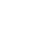 2NO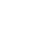 b. Natural disasters (e.g., earthquakes or tornadoes) 15812 2 c. Hostages 162c. Hostages 16212d. Bomb threats or incidents 16612e. Chemical, biological, or radiological threats or incidents (e.g., release  of mustard gas, anthrax, smallpox, or radioactive materials) 170e. Chemical, biological, or radiological threats or incidents (e.g., release  of mustard gas, anthrax, smallpox, or radioactive materials) 17012f.	Suicide threats or incidents 16912g. Pandemic disease 161g. Pandemic disease 16112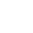 h. Post-crisis reunification of students with their families 15712During the 2019–20 school year, has your school drilled students on the use of the following emergency procedures?Evacuation* 163During the 2019–20 school year, has your school drilled students on the use of the following emergency procedures?Evacuation* 1631YES2NOb. Lockdown* 16512c. Shelter-in-place* 167During the 2019–20 school year, did your school have any activities that included the following components for students?Prevention curriculum, instruction, or training for students (e.g., conflict resolution, anti-bullying*, dating violence* prevention) 174c. Shelter-in-place* 167During the 2019–20 school year, did your school have any activities that included the following components for students?Prevention curriculum, instruction, or training for students (e.g., conflict resolution, anti-bullying*, dating violence* prevention) 17411YES22NOb. Social and emotional learning (SEL) for students (e.g., social skills, anger management, mindfulness) 18312c. Behavioral or behavior modification intervention for students (including the use of positive reinforcements) 176c. Behavioral or behavior modification intervention for students (including the use of positive reinforcements) 17612d. Individual mentoring, tutoring, or coaching of students by adults 18112e. Student involvement in peer mediation 175e. Student involvement in peer mediation 17512f.	Student court to address student conduct problems or minor offenses 17712g. Student involvement in restorative practices* (e.g., peace or conflict circles) 179g. Student involvement in restorative practices* (e.g., peace or conflict circles) 17912h. Programs to promote a sense of community or social integration among students 18612*A removable "definitions" sheet is printed on pages 2 and 3.*A removable "definitions" sheet is printed on pages 2 and 3.*A removable "definitions" sheet is printed on pages 2 and 3.*A removable "definitions" sheet is printed on pages 2 and 3.*A removable "definitions" sheet is printed on pages 2 and 3.*A removable "definitions" sheet is printed on pages 2 and 3.i.	Full-time2400ii. Part-time2420Were diagnostic mental health assessment* services provided to students from your school in the following locations?At school*, by a school-employed or contracted mental health professional* 663Were diagnostic mental health assessment* services provided to students from your school in the following locations?At school*, by a school-employed or contracted mental health professional* 6631YES2NO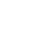 b. Outside of school, by a school-employed or contracted mental health professional* 66512During the 2019–20 school year, did your school provide treatment* (e.g., psychotherapy, medication) to students for mental health disorders*? 667Include only treatment* provided by a licensed mental health professional*.Include services that were provided at school* as well as services provided through a contract the school has with an outside provider.1     Yes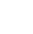 2     No ➔	GO TO item 21 below.Were treatment* services provided to students from your school in thefollowing locations?	YES	NOa.   At school*, by a school-employed or contracted  mental health professional* 669	1              2 During the 2019–20 school year, did your school provide treatment* (e.g., psychotherapy, medication) to students for mental health disorders*? 667Include only treatment* provided by a licensed mental health professional*.Include services that were provided at school* as well as services provided through a contract the school has with an outside provider.1     Yes2     No ➔	GO TO item 21 below.Were treatment* services provided to students from your school in thefollowing locations?	YES	NOa.   At school*, by a school-employed or contracted  mental health professional* 669	1              2 During the 2019–20 school year, did your school provide treatment* (e.g., psychotherapy, medication) to students for mental health disorders*? 667Include only treatment* provided by a licensed mental health professional*.Include services that were provided at school* as well as services provided through a contract the school has with an outside provider.1     Yes2     No ➔	GO TO item 21 below.Were treatment* services provided to students from your school in thefollowing locations?	YES	NOa.   At school*, by a school-employed or contracted  mental health professional* 669	1              2 During the 2019–20 school year, did your school provide treatment* (e.g., psychotherapy, medication) to students for mental health disorders*? 667Include only treatment* provided by a licensed mental health professional*.Include services that were provided at school* as well as services provided through a contract the school has with an outside provider.1     Yes2     No ➔	GO TO item 21 below.Were treatment* services provided to students from your school in thefollowing locations?	YES	NOa.   At school*, by a school-employed or contracted  mental health professional* 669	1              2 During the 2019–20 school year, did your school provide treatment* (e.g., psychotherapy, medication) to students for mental health disorders*? 667Include only treatment* provided by a licensed mental health professional*.Include services that were provided at school* as well as services provided through a contract the school has with an outside provider.1     Yes2     No ➔	GO TO item 21 below.Were treatment* services provided to students from your school in thefollowing locations?	YES	NOa.   At school*, by a school-employed or contracted  mental health professional* 669	1              2 During the 2019–20 school year, did your school provide treatment* (e.g., psychotherapy, medication) to students for mental health disorders*? 667Include only treatment* provided by a licensed mental health professional*.Include services that were provided at school* as well as services provided through a contract the school has with an outside provider.1     Yes2     No ➔	GO TO item 21 below.Were treatment* services provided to students from your school in thefollowing locations?	YES	NOa.   At school*, by a school-employed or contracted  mental health professional* 669	1              2 b. Outside of school, by a school-employed or contracted mental health professional* 67112During the 2019–20 school year, to what extent did the following factors limit your school’s efforts to provide mental health services to students?Check one response on each line.		Limits in		Limits in	Does not major way	minor way		limita.   Inadequate access to licensed mental health	1                                   2                                3 professionals* 674During the 2019–20 school year, to what extent did the following factors limit your school’s efforts to provide mental health services to students?Check one response on each line.		Limits in		Limits in	Does not major way	minor way		limita.   Inadequate access to licensed mental health	1                                   2                                3 professionals* 674During the 2019–20 school year, to what extent did the following factors limit your school’s efforts to provide mental health services to students?Check one response on each line.		Limits in		Limits in	Does not major way	minor way		limita.   Inadequate access to licensed mental health	1                                   2                                3 professionals* 674During the 2019–20 school year, to what extent did the following factors limit your school’s efforts to provide mental health services to students?Check one response on each line.		Limits in		Limits in	Does not major way	minor way		limita.   Inadequate access to licensed mental health	1                                   2                                3 professionals* 674During the 2019–20 school year, to what extent did the following factors limit your school’s efforts to provide mental health services to students?Check one response on each line.		Limits in		Limits in	Does not major way	minor way		limita.   Inadequate access to licensed mental health	1                                   2                                3 professionals* 674During the 2019–20 school year, to what extent did the following factors limit your school’s efforts to provide mental health services to students?Check one response on each line.		Limits in		Limits in	Does not major way	minor way		limita.   Inadequate access to licensed mental health	1                                   2                                3 professionals* 674b.   Inadequate funding 676	1                                  23c.    Potential legal issues for school or district	1                                  2(e.g., malpractice, insufficient supervision, confidentiality) 678c.    Potential legal issues for school or district	1                                  2(e.g., malpractice, insufficient supervision, confidentiality) 6783d.   Concerns about reactions from parents 681	1                                   23e.   Lack of community support for providing mental	1                                  2health services to students in your school 682e.   Lack of community support for providing mental	1                                  2health services to students in your school 6823f.	Written or unwritten policies regarding the school’srequirement to pay for the diagnostic  mental health	1                                  2assessment* or treatment* of students 6843g.   Reluctance to label students with mental health	1                                   2disorders* to avoid stigmatizing the child 686*A removable "definitions" sheet is printed on pages 2 and 3.g.   Reluctance to label students with mental health	1                                   2disorders* to avoid stigmatizing the child 686*A removable "definitions" sheet is printed on pages 2 and 3.3During the 2019–20 school year, did your school allow for the use of the following disciplinary actions? If "Yes," were the actions used this school year?Does your school		If “Yes,” was the allow for use of	action used thisthe following?	school year?YES	NO	YES	NORemoval with no continuing school servicesfor at least the remainder of the school year	390	1              2                     392	1             2 During the 2019–20 school year, did your school allow for the use of the following disciplinary actions? If "Yes," were the actions used this school year?Does your school		If “Yes,” was the allow for use of	action used thisthe following?	school year?YES	NO	YES	NORemoval with no continuing school servicesfor at least the remainder of the school year	390	1              2                     392	1             2 During the 2019–20 school year, did your school allow for the use of the following disciplinary actions? If "Yes," were the actions used this school year?Does your school		If “Yes,” was the allow for use of	action used thisthe following?	school year?YES	NO	YES	NORemoval with no continuing school servicesfor at least the remainder of the school year	390	1              2                     392	1             2 During the 2019–20 school year, did your school allow for the use of the following disciplinary actions? If "Yes," were the actions used this school year?Does your school		If “Yes,” was the allow for use of	action used thisthe following?	school year?YES	NO	YES	NORemoval with no continuing school servicesfor at least the remainder of the school year	390	1              2                     392	1             2 During the 2019–20 school year, did your school allow for the use of the following disciplinary actions? If "Yes," were the actions used this school year?Does your school		If “Yes,” was the allow for use of	action used thisthe following?	school year?YES	NO	YES	NORemoval with no continuing school servicesfor at least the remainder of the school year	390	1              2                     392	1             2 During the 2019–20 school year, did your school allow for the use of the following disciplinary actions? If "Yes," were the actions used this school year?Does your school		If “Yes,” was the allow for use of	action used thisthe following?	school year?YES	NO	YES	NORemoval with no continuing school servicesfor at least the remainder of the school year	390	1              2                     392	1             2 During the 2019–20 school year, did your school allow for the use of the following disciplinary actions? If "Yes," were the actions used this school year?Does your school		If “Yes,” was the allow for use of	action used thisthe following?	school year?YES	NO	YES	NORemoval with no continuing school servicesfor at least the remainder of the school year	390	1              2                     392	1             2 During the 2019–20 school year, did your school allow for the use of the following disciplinary actions? If "Yes," were the actions used this school year?Does your school		If “Yes,” was the allow for use of	action used thisthe following?	school year?YES	NO	YES	NORemoval with no continuing school servicesfor at least the remainder of the school year	390	1              2                     392	1             2 b. Removal with school-provided tutoring/home instruction for at least the remainder of the school year39412 39612 c. Transfer to an alternative school* for disciplinary reasonsc. Transfer to an alternative school* for disciplinary reasons39812 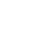 40012 d. Transfer to another regular school for disciplinary reasons40212 40412 Out-of-school suspension or removal for less than the remainder of the school yearWith no curriculum or services providedOut-of-school suspension or removal for less than the remainder of the school yearWith no curriculum or services provided40612 40812 ii. With curriculum or services provided41012 41212 In-school suspension for less than the remainder of the school yearWith no curriculum or services providedIn-school suspension for less than the remainder of the school yearWith no curriculum or services provided41412 41612 ii. With curriculum or services provided41812 42012 g. Referral to a school counselorg. Referral to a school counselor42212 42412 h. Assignment to a program (during school hours) designed to reduce disciplinary problems42612 42812 i.	Assignment to a program (outside of school hours) designed to reduce disciplinary problemsi.	Assignment to a program (outside of school hours) designed to reduce disciplinary problems43012 43212 j.	Loss of school bus privileges due to misbehavior43412 43612 k. Corporal punishmentk. Corporal punishment43812 44012 l.		Placement on school probation with consequences if another incident occurs44212 44412 m. Detention and/or Saturday schoolm. Detention and/or Saturday school44612 44812 n. Loss of student privileges45012 45212 o. Requirement of participation in community service*A removable "definitions" sheet is printed on pages 2 and 3.o. Requirement of participation in community service*A removable "definitions" sheet is printed on pages 2 and 3.45412 45612 Name of primary person completing form010Title or position 014Check one response.1     Principal6      Teacher or instructor6      Teacher or instructor2      Vice principal7 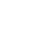 Superintendent or district staff3     Disciplinarian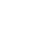 8 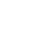 Security personnel4     Counselor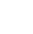 9 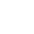 Other - Please specify: 0155      Administrative or secretarial staff